ДОКУМЕНТАЦИЯ О ТОРГАХ  В ФОРМЕ АУКЦИОНАна право заключения договора аренды объектов нежилого фонда, находящихся в оперативном управлении федерального государственного бюджетного учреждения культуры "Государственный Эрмитаж":нежилого  помещения, общей  площадью  256,2 кв.м. ,  расположенного  по адресу: Санкт-Петербург, Дворцовая наб., д.38, лит. А.,  кадастровый номер 78:31:0001097:2004 сроком на 5 лет.Дата аукциона:  26 апреля 2018 годаг. Санкт-Петербург2018 годСОДЕРЖАНИЕФедеральное государственное бюджетное учреждение культуры "Государственный Эрмитаж" - (ФГБУК "Государственный Эрмитаж") объявляет электронные торги  в форме открытого электронного аукциона, с использованием электронно - цифровой подписи (далее ЭЦП) на право заключения договора аренды    нежилого  помещения, общей  площадью  256,2  кв. м.,  расположенного  по адресу: Санкт-Петербург, Дворцовая наб., д.38, лит. А.,   кадастровый номер 78:31:0001097:2004 сроком на 5 лет.Аукцион состоится  26 «апреля»  2018 г.  в 12 часов 00 минут по московскому времени на электронной торговой площадке (далее ЭТП) «ЭТС24», расположенной по адресу в сети «Интернет»: http://www.ets24.ru. Настоящая документация о торгах в форме аукциона  (далее так же именуемая «аукционная документация»)  устанавливает и регулирует отношения, возникающие в процессе подготовки и проведения настоящего аукциона; содержит описание предмета аукциона, порядок проведения аукциона, условия заключаемого по результатам аукциона договора аренды, проект договора аренды, описание требований, предъявляемых к формированию документов в составе заявки, требований, предъявляемых к претендентам на участие в аукционе, а также к формам необходимых документов.Для целей проведения торгов в форме аукциона применяются следующие основные термины и определения:Предмет  аукциона - заключение договора аренды объекта нежилого фонда, находящегося в оперативном управлении федерального государственного бюджетного учреждения культуры "Государственный Эрмитаж"- (ФГБУК "Государственный Эрмитаж") и поименованного в п. 2.7. аукционной документации. Организатор  аукциона  – федеральное государственное бюджетное учреждение культуры "Государственный Эрмитаж" - (ФГБУК "Государственный Эрмитаж").Аукционная комиссия - комиссия по проведению торгов в форме аукциона на право заключения договоров аренды, предусматривающих переход прав владения и  пользования в отношении недвижимого имущества федерального государственного бюджетного учреждения культуры "Государственный Эрмитаж" - (ФГБУК "Государственный Эрмитаж"), (далее – Учреждение), закрепленного за Учреждением на праве оперативного управления, созданная Организатором аукциона для проведения аукционных процедур в порядке, предусмотренном законодательством Российской Федерации.Специализированная организация, осуществляющая функции по организации и проведению аукциона: ООО «Фокс Консалтинг» тел. +79650106656 E-mail:  fox.consulting.spb@gmail.comОператор  – Федеральное государственное унитарное предприятие «Электронные торги и безопасность» (сокращенное наименование: ФГУП «ЭТБ»), обладающее аппаратными и программными средствами, обеспечивающими функционирование электронной торговой площадки «ЭТС24»,  в том числе и в момент проведения аукциона. Электронная Торговая Площадка «ЭТС24» (сокращенно - ЭТП) – аппаратно-программный комплекс Оператора электронной площадки, соответствующий требованиям законодательства и расположенный в сети «Интернет» по адресу: http://www.ets24.ru.Электронная цифровая подпись (сокращенно - ЭЦП) –  реквизит электронного документа, в соответствии с  Федеральным законом от 06.04.2011 г. № 63-ФЗ «Об электронной цифровой подписи».Документация об аукционе – комплект документов, утвержденный Организатором аукциона, содержащий информацию о предмете аукциона, условиях и порядке его проведения, условиях и сроках подписания договоров аренды, договор аренды.Заявитель – любое юридическое лицо независимо от организационно-правовой формы, формы собственности, места нахождения, а также места происхождения капитала или любое физическое лицо, в том числе индивидуальный предприниматель, претендующее на заключение договора аренды и подавшее заявку на участие в аукционе.Заявка на участие в торгах  (заявление и документы, входящие в состав заявки) – комплект документов, который формируется Заявителем   средствами ЭТП и в котором содержатся надлежаще оформленная Заявка на участие в торгах  и  иные документы, установленные Аукционной документацией  и представляемые вместе с Заявкой на участие в аукционе. Далее по тексту, заявка на участие в аукционе и заявка на участие в торгах являются равнозначными понятиями. Участник аукциона – заявитель, признанный участником аукциона.  Аукционное предложение – предложение участника аукциона по величине годовой арендной платы за пользование Объектом, превышающее начальную (минимальную) величину годовой арендной платы за Объект  и кратное  шагу аукциона.   Победитель аукциона – участник аукциона, предложивший наиболее высокую цену договора аренды, кратную шагу аукциона.Участник, сделавший предпоследнее предложение о цене за заключение договора– участник аукциона, предложивший наиболее высокую и кратную шагу аукциона цену договора аренды предпоследним. Единственный участник аукциона – лицо, подавшее единственную заявку на участие в торгах (аукционе), в случае, если указанная заявка соответствует требованиям и условиям, предусмотренным документацией об аукционе, а также лицо, признанное единственным участником аукциона.Задаток и обеспечение исполнения договора аренды – определяются Организатором аукциона.2. Извещение о проведении открытого аукциона на право заключения договора  аренды объектов  нежилого фонда, находящихся в оперативном управлении ФГБУК "Государственный Эрмитаж", назначенного на «26» апреля  2018 года2.1. Аукцион проводится в соответствии с требованиями:Приказа Федеральной антимонопольной службы РФ от 10 февраля 2010 года № 67 «О порядке проведения конкурсов или аукционов на право заключения договоров аренды, договоров безвозмездного пользования, договоров доверительного управления имуществом, иных договоров, предусматривающих переход прав в отношении государственного или муниципального имущества, и перечне видов имущества, в отношении которого заключение указанных договоров может осуществляться путем проведения торгов в форме конкурса»Гражданским кодексом Российской Федерации;Федеральным законом от 26.07.2006 №135-ФЗ «О защите конкуренции» (далее «Закон»);Постановлением Правительства Российской Федерации от 10 сентября 2012г. № 909 «Об определении Официального сайта Российской Федерации в информационно-телекоммуникационной сети Интернет для размещения информации о проведении торгов и внесении изменений в некоторые акты Правительства Российской федерации».2.2. Организатор аукциона: Федеральное государственное бюджетное учреждение культуры "Государственный Эрмитаж" - (ФГБУК "Государственный Эрмитаж").Место нахождения: 190000, Санкт-Петербург, Дворцовая набережная, д. 34Почтовый адрес: 190000, Санкт-Петербург, Дворцовая набережная, д. 34Контактный телефон: 8 (812) 710 96812.3 Настоящий электронный аукцион состоит из одного лота и проводится на электронной торговой площадке «ЭТС 24» (http://www.ets24.ru). Аукцион является открытым по составу участников и открытым по форме подачи предложения по величине годовой арендной платы за пользование Объектом.2.4.Для осуществления функций по организации и проведению Аукциона Организатором аукциона на основании Договора б/н от «02» марта 2017 г. на осуществление организации и проведение торгов на право заключения договора (-ов) аренды, безвозмездного пользования, иных договоров, предусматривающих переход прав владения и (или) пользования в отношении федерального имущества, а также осуществление организации и проведение торгов на право заключения договоров по продаже недвижимого имущества, привлечена специализированная организация ООО «Фокс Консалтинг»  (далее – Специализированная организация):Почтовый адрес: 195009, Санкт-Петербург, ул. Академика Лебедева д.14 к.2 лит. АКонтактный телефон: +79650106656Адрес электронной почты: fox.consulting.spb@gmail.com2.5. Документация об аукционе размещается на официальном сайте торгов www.torgi.gov.ru и на сайте электронной торговой площадке «ЭТС 24» (http://www.ets24.ru).Если участник аукциона самостоятельно получил  документацию об аукционе на указанных сайтах, он несет ответственность за отслеживание изменений, если такие будут вноситься в документацию об аукционе в установленном порядке.2.6. Организатор аукциона вправе отказаться от проведения аукциона не позднее, чем за пять дней до даты окончания срока подачи заявок на участие в аукционе .2.7.  Предмет  (лот) аукциона: Право заключения договора аренды указанного в п. 2.7.1.  объекта нежилого фонда, находящегося в оперативном управлении федерального государственного бюджетного учреждения культуры "Государственный Эрмитаж", сроком аренды на 5 лет. 2.7.1. Характеристики Объекта:Часть нежилого строения, расположенного по адресу: г. Санкт-Петербург, Дворцовая площадь, дом 6-8, литера А, а именно часть ч.п. 45 (площадью 13.0 кв.м), ч.п.41-44, 46, 47, 74, 76-79, 136, 212 помещения 1-Н. Общая арендуемая площадь составляет 256,2 кв.м. сроком на   5 (пять) лет.       Описание объекта (технические характеристики): назначение: нежилое; канализация, отопление, электроосвещение, водоснабжение.Целевое назначение объекта: организация деятельности по специальной упаковке и транспортировке музейных предметов при организации временных выставок и перемещении экспонатов между зданиями Государственного Эрмитажа.Возможность субаренды, передача прав и обязанностей по договору третьим лицам: допускается с предварительного письменного согласия Организатора торгов.Наличие лица, надлежащим образом исполнявшего свои обязательства по ранее заключенному договору аренды: нет.Наличие обременения: обязательство по выполнению  ремонта Объекта в соответствии с локальной сметой – Приложение №4  Аукционной документации.2.7.2. Порядок и условия предоставления прав: Расходы по иным платежам, включающие в себя стоимость пользования арендатором коммунальными ресурсами (электроэнергия, водопотребление и водоотведение, теплоэнергия, вывоз мусора), не входят в арендную плату по договору и должны  оплачиваться арендатором отдельно.   2.8. Срок договора аренды, подлежащего заключению по результатам аукциона: 5 (пять) лет.        2.9. Начальная рыночная стоимость права аренды за пользование Объектом рассчитана  в соответствии с законодательством Российской Федерации об оценочной деятельности, согласно отчета № 9846/1, составленным ООО «Новая Оценочная Компания» от 04 декабря 2017 года и составляет 9 520 (Девять тысяч пятьсот двадцать) руб./кв. м/год, без учета НДС   и  коммунальных расходов (отопление, водоснабжение, электроснабжение, канализация  и др.). Начальная (минимальная) величина годовой арендной платы за пользование Объектом составляет: 2  439 024 (два миллиона четыреста тридцать девять тысяч двадцать четыре) рублей 00 копеек (без учета НДС и коммунальных расходов).  Данная величина годовой арендной платы за пользование Объектом является начальной ценой предмета аукциона.2.10.  Величина повышения начальной величины арендной платы за 1 (один) год («шаг аукциона»): 121 951,2 (сто двадцать одна тысяча девятьсот пятьдесят один) рублей 20 копеек, что составляет 5 % от  начальной величины арендной платы на 1 (один) год за пользование Объектом.  2.11. Средства платежа – денежные средства в валюте Российской Федерации (рубли).2.12. Подать заявку на участие в аукционе могут претенденты, обладающие на момент подачи заявки ЭЦП. Решение о признании претендентов участниками аукциона и о допуске участников к аукциону либо об отказе в таком допуске отражается в протоколе рассмотрения заявок на участие в аукционе.2.13. В аукционе могут принять участие претенденты, обладающие ЭЦП и признанные Комиссией участниками аукциона. 2.14. Аукцион проводится путем повышения начальной (минимальной) величины арендной платы на 1 (один) год за пользование Объектом на  «шаг аукциона». В случае если в течение 5 (пяти) минут после последнего аукционного предложения ни один из участников не предложил средствами ЭТП более высокую ставку арендной платы за пользование Объектом, «шаг аукциона» снижается на 0,5 процента от начальной (минимальной) величины арендной платы на 1 (один) год за пользование Объектом, но не ниже 0,5 процента от начальной (минимальной) величины годовой арендной платы за пользование Объектом.2.15. Победителем торгов (аукциона) признается участник, предложивший наиболее высокую величину годовой арендной платы за пользование Объектом.2.16. По результатам проведения электронного аукциона Оператор формирует Протокол проведения аукциона, в котором указывает последнее и предпоследнее предложение, сделанное участником аукциона по величине годовой арендной платы за пользование Объектом, и направляет данный  Протокол   Организатору аукциона.   На основании Протокола проведения аукциона,   Организатор аукциона формирует и подписывает Протокол итогов аукциона, который публикуется  Специализированной организацией на открытой части ЭТП в течение 1 (одного) дня, следующего за днем подписания данного протокола.2.17. Организатор аукциона в течение трех рабочих дней с даты подписания Протокола итогов аукциона передает победителю аукциона один экземпляр данного протокола и проект договора аренды, который составляется путем включения величины годовой арендной платы  за пользование Объектом, предложенной победителем аукциона, в проект договора аренды (Приложение № 3 к настоящей Аукционной документации).2.18. Протокол итогов аукциона размещается на официальном сайте Российской Федерации для размещения информации о проведении торгов в сети «Интернет» в течение 1 (одного) дня следующего за днем подписания данного протокола.2.19. Аукционная документация в печатном виде может быть предоставлена любому заинтересованному лицу, бесплатно, в течение 2 (двух) рабочих дней со дня получения Специализированной организацией на электронную почту заявления заинтересованного лица о ее предоставлении, но не ранее даты размещения на официальном сайте Российской Федерации для размещения информации о проведении торгов в сети «Интернет». Предоставление документации производится  по месту нахождения специализированной организации. 2.20. Претенденты, желающие участвовать в аукционе, самостоятельно несут все расходы, связанные с подготовкой, подачей заявки и ее обеспечением.2.21. Осмотр объекта (лота), выставленного на аукцион, обеспечивает Организатор аукциона без взимания платы. Проведение такого осмотра осуществляется по вторникам и пятницам с 14.00 по 17.00 с даты размещения извещения о проведении аукциона, документации об аукционе на официальном сайте торгов, но не позднее, чем за 2 (два) рабочих дня до даты окончания подачи заявок на участие в аукционе.Организатор Аукциона обеспечивает показ объектов по предварительной записи. Для осмотра помещений, с учетом установленных сроков, лицо, желающее осмотреть их, направляет запрос в письменной форме на электронную почту в Специализированную организацию, с указанием следующих данных:- Ф.И.О. (физического лица, индивидуального предпринимателя, генерального директора организации или их представителей);- название организации (если имеется);- адрес(а) помещения(й);- площадь(и) помещения(й);- копии(ий) паспорта(ов) лиц(а), производящего(их) осмотр (разворот 1-й страницы паспорта);-  действующих контактных телефонов.    2.22. В случае если по окончании срока приема заявок на участие в аукционе подана только одна заявка или не подано ни одной заявки либо в случае если в связи с отсутствием предложений о величине годовой арендной платы за пользование Объектом, предусматривающих более высокую ставку арендной платы, чем начальная (минимальная), «шаг аукциона» снижен до минимального размера и после этого в течение 10 (десяти) минут ни один из участников не предложил средствами ЭТП более высокую ставку арендной платы за пользование Объектом, аукцион признается несостоявшимся. 2.23. Разъяснение положений Документации:Организатор торгов средствами ЭТП определяет возможность предоставления разъяснений им условий торгов. Любое лицо независимо от регистрации на ЭТП вправе направить на электронный адрес Оператора запрос о разъяснении размещенной информации. Данный запрос в режиме реального времени направляется в «личный кабинет» Организатора торгов для рассмотрения. Организатор в установленные им сроки предоставляет Оператору для размещения в открытом доступе разъяснение с указанием предмета запроса, но без указания лица, от которого поступил запрос.Также любое заинтересованное лицо вправе направить в письменной форме, в том числе в форме электронного документа, запрос о разъяснении положений Документации. В течение двух рабочих дней с даты поступления указанного запроса Организатор аукциона или Специализированная организация направляет в письменной форме или в форме электронного документа разъяснения положений Документации, если указанный запрос поступил не позднее, чем за три рабочих дня до даты окончания срока подачи заявок на участие в аукционе.В течение одного дня с даты направления разъяснения положений Документации по запросу заинтересованного лица такое разъяснение размещается Организатором аукциона или Специализированной организацией на сайте www.torgi.gov.ruи на сайте электронной торговой площадке «ЭТС 24» (http://www.ets24.ru) с указанием предмета запроса, но без указания заинтересованного лица, от которого поступил запрос.Даты начала и окончания предоставления заинтересованному лицу разъяснений положений Документации - с  02  «апреля »  2018 г. по  19 «апреля» 2018 г. до 18.00 включительно, время московское.2.24. Цена предмета аукциона – цена за заключение договора аренды установленная организатором аукциона (годовая арендная плата); 2.25. Место, дата начала, дата и время окончания срока подачи заявок на участие в торгах (аукционе):Заявка составляется и подается в порядке, установленном в п.5. аукционной документации, с прикреплением к ней необходимых документов, установленных аукционной документацией (пункт 5.2. аукционной документации).Заявки принимаются средствами ЭТП начиная с «02» апреля 2018 года  по электронному адресу в сети «Интернет»: https://ets24.ru Форма заявки с перечнем обязательной для заполнения информации является Приложением № 2 к настоящей документации. Прием Заявок прекращается в  12 часов 00 минут по московскому времени 23 «апреля» 2018 года.От каждого претендента возможна подача только одной Заявки.Заявка с прилагаемыми к ней документами регистрируется средствами ЭТП с присвоением каждой Заявке номера и указанием даты и времени подачи документов.2.26. Дата, время начала рассмотрения заявок на участие в аукционе  23  «апреля»  2018 г. 12.00  (время московское) Дата и время подведения итогов приема заявок25 «апреля» 2018 г. 12.00 (время московское)2.27. Место, дата и время проведения аукциона 26  «апреля» 2018 г. в 12.00   (время московское) по адресу:  http://www.ets24.ru2.28.  По лоту, выставляемому на аукцион, устанавливается требование о внесении задатка для участия в аукционе.Сумма задатка составляет 1 000 000  (один миллион) рублей. Заявители обеспечивают поступление задатков в срок не позднее: 
23 «апреля»  2018 года.Оплата задатка производится в сроки и порядке, указанные в  разделе 6 , на расчетный счет Специализированной организации.Документ или копия документа, подтверждающего внесение задатка (платежное поручение или квитанция об оплате, подтверждающие перечисление задатка) представляются одновременно с документами, входящими в состав заявки.Предоставление документа или копии документа, подтверждающего внесение задатка (платежное поручение или квитанция об оплате, подтверждающие перечисление задатка) отдельно от документов, входящих в состав заявки, не допускается.3. Требования к участникам аукциона3.1. Участником аукциона может быть любое юридическое лицо независимо от организационно-правовой формы, формы собственности, места нахождения, а также места происхождения капитала или любое физическое лицо, в том числе индивидуальный предприниматель, претендующие на заключение договора аренды и подавшие заявку на участие в аукционе и обладающее на момент подачи Заявки сертификатом ключа ЭП.4. Условия допуска к участию в аукционе4.1. Аукцион проводится без ограничения по составу участников.4.2. К участию в аукционе не допускаются заявители в случае:- непредставления документов в необходимом количестве и в соответствии с перечнем документов, входящих в состав заявки, подаваемых заявителем для участия в аукционе, определенных в п. 5.2.документации об аукционе, либо наличия в представленных документах недостоверных сведений;- несоответствия требованиям, установленным законодательством РФ, к участникам аукциона;- невнесения задатка в порядке, размере и сроки, указанные в извещении о проведении аукциона, документации об аукционе; - несоответствия заявки на участие в аукционе требованиям документации об аукционе;- наличия решения о ликвидации заявителя – юридического лица или наличия решения арбитражного суда о признании заявителя – юридического лица, индивидуального предпринимателя банкротом и/или об открытии конкурсного производства;- наличия решения о приостановлении деятельности заявителя в порядке, предусмотренном Кодексом Российской Федерации об административных правонарушениях, на день рассмотрения заявки на участие в аукционе.4.3. Отказ в допуске к участию в аукционе по иным основаниям, кроме вышеуказанных случаев, не допускается.5. Порядок, форма подачи заявок и срок отзыва заявок на участие в аукционе5.1. Подача заявки на участие в аукционе является акцептом оферты в соответствии со статьей 438 Гражданского кодекса РФ.Заявка на участие в торгах   и документы, входящие в состав заявки, подаются заявителем  после регистрации заявителя на сайте http://www.ets24.ru, одновременно, в сроки, порядке и по форме, которые установлены требованиями документации об аукционе:5.1.1. Заявка и все документы, входящие в состав заявки должны быть скреплены печатью (при наличии), заверены подписью уполномоченного лица (для юридических лиц), подписаны   собственноручно (для  индивидуальных предпринимателей и физических лиц), заверены ЭЦП. 5.1.2. При заполнении заявки и оформлении документов, входящих в состав заявки, не допускается применение факсимильной подписи.5.1.3. Заявитель вправе подать только одну заявку в отношении каждого лота.В случае установления факта подачи одним заявителем 2 (двух) и более заявок в отношении одного и того же лота при условии, что поданные ранее заявки таким заявителем не отозваны, все заявки на участие в аукционе такого заявителя, поданные в отношении данного лота, не рассматриваются. Полученные после окончания установленного срока приема заявок на участие в аукционе заявления и документы не рассматриваются Аукционной комиссией. Представление заявки (заявления и документов, входящих в состав заявки) с отклонением от установленных в документации об аукционе порядке и форме может быть расценено Аукционной комиссией как несоответствие заявки на участие в аукционе требованиям, установленным документацией об аукционе.Заявки (заявление и документы, входящие в состав заявки) по факсу не принимаются.Заявитель, подавший заявку на участие в открытых торгах, вправе отозвать заявку на участие в открытых торгах не позднее окончания срока подачи заявок, направив об этом уведомление Оператору программно-аппаратными средствами ЭТП.Условия аукциона, порядок и условия заключения договора аренды с участником аукциона являются условиями публичной оферты, а подача заявки на участие в аукционе является акцептом такой оферты.    5.2. Перечень документов, входящих в заявку, подаваемых заявителем для участия в аукционе:Для участия в аукционе с учетом требований, установленных документацией об аукционе, Заявителю необходимо представить:5.2.1.  Заявку  на участие в торгах (аукционе) по форме, установленной ЭТП. Форма заявки с перечнем обязательной для заполнения информации является Приложением № 2 к аукционной документации.  Заявка  должна содержать фирменное наименование (наименование), сведения об организационно-правовой форме, о месте нахождения, почтовый адрес (для юридического лица), фамилия, имя, отчество, паспортные данные, сведения о месте жительства (для физического лица) и номер контактного телефона, и   документы, входящие в состав заявки:а)  полученную не ранее чем за шесть месяцев до даты размещения на официальном сайте торгов извещения о проведении аукциона выписку из единого государственного реестра юридических лиц, полученную не ранее чем за шесть месяцев до даты размещения на официальном сайте торгов извещения о проведении аукциона или нотариально заверенную копию такой выписки (для юридических лиц) выписку из единого государственного реестра индивидуальных предпринимателей или нотариально заверенную копию такой выписки (для индивидуальных предпринимателей), копии документов, удостоверяющих личность (для иных физических лиц), надлежащим образом заверенный перевод на русский язык документов о государственной регистрации юридического лица или физического лица в качестве индивидуального предпринимателя в соответствии с законодательством соответствующего государства (для иностранных лиц), полученные не ранее чем за шесть месяцев до даты размещения на официальном сайте торгов извещения о проведении аукциона;б) документ, подтверждающий полномочия лица на осуществление действий от имени заявителя - юридического лица (копия решения о назначении или об избрании либо приказа о назначении физического лица на должность, в соответствии с которым такое физическое лицо обладает правом действовать от имени заявителя без доверенности (далее - руководитель). В случае если от имени заявителя действует иное лицо, заявка на участие в торгах   должна содержать также доверенность на осуществление действий от имени заявителя, заверенную печатью заявителя и подписанную руководителем заявителя (для юридических лиц) или уполномоченным этим руководителем лицом, либо нотариально заверенную копию такой доверенности. В случае если указанная доверенность подписана лицом, уполномоченным руководителем заявителя, заявка на участие в торгах (аукционе) должна содержать также документ, подтверждающий полномочия такого лица;в) копии учредительных документов заявителя (для юридических лиц);г) решение об одобрении или о совершении крупной сделки либо копия такого решения в случае, если требование о необходимости наличия такого решения для совершения крупной сделки установлено законодательством Российской Федерации, учредительными документами юридического лица и если для заявителя заключение договора, внесение задатка или обеспечение исполнения договора являются крупной сделкой;д) заявление об отсутствии решения о ликвидации заявителя - юридического лица, об отсутствии решения арбитражного суда о признании заявителя - юридического лица, индивидуального предпринимателя банкротом и об открытии конкурсного производства, об отсутствии решения о приостановлении деятельности заявителя в порядке, предусмотренном Кодексом Российской Федерации об административных правонарушениях;5.2.2.  Документы или копии документов, подтверждающие внесение задатка, в случае если в документации об аукционе содержится требование о внесении задатка (платежное поручение, подтверждающее перечисление задатка).5.2.3. Предложения об условиях выполнения работ, которые необходимо выполнить в отношении   имущества, права на которое передаются по договору аренды, а также по качеству, количественным, техническим характеристикам товаров (работ, услуг), поставка (выполнение, оказание) которых происходит с использованием такого имущества, подписанные руководителем юридического лица  или индивидуальным предпринимателем или физическим-лицом-участником конкурса  с расшифровкой Ф.И.О. и должности  и заверенные оттиском печати юридического лица или индивидуального предпринимателя (в случае наличия),   оформленные по форме и инструкции, утвержденной настоящей документацией об аукционе (Приложение №5) и являющейся неотъемлемой частью настоящей Документации об аукционе – 1 экз.   5.3. Заявки на участие в торгах  и прилагаемая к ним документация должны отвечать требованиям, установленным к ним   документацией об аукционе,  содержать документы и материалы, предусмотренные  документацией об аукционе.5.4. Заявка на участие в торгах, а также вся корреспонденция и документация, должны быть написаны на русском языке,   не должны быть выполнены карандашом. Все прилагаемые к заявке документы должны быть написаны разборчивым почерком или напечатаны. Подчистки и исправления не допускаются, за исключением исправлений, скрепленных печатью и заверенных подписью уполномоченного лица (для юридических лиц) или собственноручно заверенных (для физических лиц).Ответственность за достоверность представленной информации и документов несет заявитель. 5.5.  Заявитель несет все расходы, связанные с подготовкой и подачей своей заявки на участие в аукционе, а Специализированная организация не отвечает и не имеет обязательств по этим расходам независимо от характера проведения и результатов аукциона.5.6. Поданные документы на участие в аукционе после завершения аукциона заявителям и участникам аукциона не возвращаются.6. Порядок оплаты и возврата задатка6.1.Оплата задатка на расчетный счет Специализированной организации производится заявителем с указанием назначения платежа в сроки и в порядке, указанные в аукционной документации.6.2. Документ или копия документа, подтверждающего внесение задатка (платежное поручение или квитанция об оплате, подтверждающие перечисление задатка), представляется заявителями одновременно с документами, входящими в состав заявки.6.3. Предоставление документа или копии документа, подтверждающего внесение задатка (платежное поручение или квитанция об оплате, подтверждающие перечисление задатка), отдельно от документов, входящих в состав заявки, не допускается.6.4. Задаток для участия в торгах вносится единым платежом на расчетный счет по следующим банковским реквизитам: ИНН: 7804529566КПП: 780401001Банк: ФИЛИАЛ "С-ПЕТЕРБУРГСКАЯ ДИРЕКЦИЯ ОАО "УРАЛСИБ"Рас./счёт: 40702810722010000450Корр.счет № 30101810800000000706БИК 044030706ОГРН 1020280000190Получатель платежа: ООО «Фокс Консалтинг»В платежном поручении участником аукциона должно быть указано назначение платежа: «Обеспечение заявки (задаток) на участие в аукционе на право заключения договора аренды части нежилого строения, расположенного по адресу: г. Санкт-Петербург, Дворцовая площадь, дом 6-8, литера А, а именно часть ч.п. 45 (площадью 13.0 кв.м), ч.п.41-44, 46, 47, 74, 76-79, 136, 212 помещения 1-Н сроком на 5 лет. НДС не облагается»Платежи осуществляются в форме безналичного расчета исключительно в рублях РФ. 6.5. Сумма задатка НДС не облагается.6.6. Моментом исполнения обязательств по оплате задатка является момент зачисления  денежных средств на счет  согласно п.6.4. Аукционной документации. 6.7. Плательщиком по оплате задатка может быть только заявитель. Не допускается перечисление задатка иными лицами. Перечисленные денежные средства иными лицами, кроме заявителя, будут считаться ошибочно перечисленными денежными средствами и возвращены на счет плательщика.6.8. Денежные средства, перечисленные по платежным поручениям (квитанциям) об оплате задатка, оформленные не в соответствии с указанными в документации об аукционе требованиями, также будут считаться ошибочно перечисленными денежными средствами и возращены на счет плательщика в течение 5 (пяти) рабочих дней с даты подписания протокола рассмотрения заявок.6.9. Задаток победителю аукциона возвращается в течение 5 (пяти) рабочих дней с даты заключения с ним договора аренды.6.10. Специализированная организация обязана вернуть задатки заявителям, подавшим заявки и документы после окончания установленного срока приема заявок, в течение 5 (пяти) рабочих дней с даты подписания протокола рассмотрения заявок.6.11. Специализированная организация обязана вернуть задаток заявителю, отозвавшему заявку до установленных даты и времени начала рассмотрения заявок на участие в аукционе, в течение 5 (пяти) рабочих дней с даты поступления в Специализированную организацию уведомления об отзыве заявки. 6.12. Специализированная организация обязана вернуть задаток заявителю, не допущенному к участию в аукционе, в течение 5 (пяти) рабочих дней с даты подписания протокола рассмотрения заявок.6.13. Специализированная организация обязана вернуть задатки участникам аукциона, которые участвовали в аукционе, но не стали победителями, за исключением участника аукциона, сделавшего предпоследнее предложение о цене за право заключения договора, в течение 5 (пяти) рабочих дней с даты подписания протокола аукциона.6.14. Специализированная организация обязана вернуть задаток участнику аукциона, сделавшему предпоследнее предложение о цене за право заключения договора аренды, в течение 5 (пяти) рабочих дней с даты подписания договора аренды с победителем аукциона.6.15. При уклонении победителя или участника аукциона, с которым заключается договор аренды, от подписания договора аренды, задаток победителю аукциона или участнику аукциона, с которым заключается договор аренды, не возвращается. 6.16. В случае если один участник аукциона является одновременно победителем аукциона и участником аукциона, сделавшим предпоследнее предложение о цене за право заключения договора аренды, при уклонении указанного участника аукциона от заключения договора аренды в качестве победителя аукциона задаток, внесенный таким участником, не возвращается. 6.17. В случае отказа от заключения договора аренды с победителем аукциона либо при уклонении победителя аукциона от заключения договора аренды он утрачивает право на аренду объекта нежилого фонда, задаток ему не возвращается. При этом Организатор аукциона передает участнику аукциона, сделавшему предпоследнее предложение о цене за право заключения договора (лота), договор аренды, который составлен путем включения в него цены за право заключения договора аренды, предложенной таким участником аукциона. В этом случае заключение договора аренды для участника аукциона, сделавшего предпоследнее предложение о цене за право заключения договора (лота) по этой цене за право заключения договора, является обязательным. Задаток указанному участнику аукциона возвращается в течение 5 (пяти) рабочих дней с даты заключения с ним договора аренды6.18. В случае уклонения участника аукциона, сделавшего предпоследнее предложение о цене за право заключения договора (лота), от заключения договора аренды он утрачивает право на аренду объекта нежилого фонда, задаток ему не возвращается.6.19. В случае допуска одного или более заявителей к участию в аукционе, а заявители не участвовали в аукционе, им предлагается подписать договор аренды в порядке очередности подачи заявок (заявка, поданная ранее, имеет приоритет). 6.20. В случае уклонения заявителя от заключения договора аренды задаток, внесенный им, не возвращается.6.21. Условия аукциона, порядок и условия заключения договора аренды с участником аукциона являются условиями публичной оферты, а подача заявки на участие в аукционе является акцептом такой оферты.7. Порядок работы Аукционной комиссии7.1. Аукционная комиссия (далее Комиссия) создается Организатором аукциона на постоянной основе. 7.2. Комиссией при проведении аукциона осуществляются рассмотрение заявок на участие в аукционе и отбор участников аукциона, ведение протокола рассмотрения заявок на участие в аукционе, протокола аукциона, протокола об отказе от заключения договора аренды, протокола об отстранении заявителей от участия в аукционе.7.3. Комиссия начинает свою работу в день окончания приема заявок. Комиссия рассматривает заявки, поданные на участие в аукционе, на предмет соответствия требованиям, установленным документацией об аукционе, и соответствия заявителей требованиям, предъявляемым к участникам аукциона, устанавливает факты соответствия порядку, полноте и срокам поступления на счет Специализированной организации денежных средств от заявителей для оплаты задатков на основании представленных на Комиссию выписок с соответствующих счетов, оформленных бухгалтерией Специализированной организации.7.4. На основании результатов рассмотрения заявок Комиссией принимается решение о допуске к участию в аукционе заявителей и о признании заявителей участниками аукциона, которое оформляется протоколом рассмотрения заявок на участие в аукционе, и/или решение об отказе в допуске заявителей к участию в аукционе, которое оформляется протоколом об отстранении заявителей от участия в аукционе.7.5. Претенденты, признанные участниками аукциона, и претенденты, не допущенные к участию в аукционе, уведомляются о принятом решении не позднее следующего рабочего дня с даты оформления данного решения средствами ЭТП.8. Порядок проведения аукциона8.1. Время начала и окончания проведения электронного аукциона, а также время поступления предложений Участников о величине годовой ставки арендной платы за пользованием Объекта определяется по времени сервера, на котором размещается ЭТП.  8.2. Аукцион проводится с применением ЭП, путем повышения начальной цены договора на «шаг аукциона».  8.3. Аукцион проводится в следующем порядке:(1) с момента наступления даты и времени начала электронного аукциона Участники получают возможность подавать свои предложения о величине годовой ставки арендной платы за пользованием Объектом. Участник подает свое предложение о величине годовой ставки арендной платы, используя для этого специальное окно для ввода предложений в закрытой части ЭТП. Каждое предложение, вводимое Участником во время проведения электронного аукциона, подписывается ЭП Участника.  (2) Участник может подать только такое предложение, которое предусматривает повышение текущего максимального предложения на величину «шага аукциона». Участник не может сделать два предложения подряд.(3) если в течение 10 минут с момента поступления последнего предложения Участника и (или) с момента уменьшения «шага аукциона» до 0.5 процента от начальной (минимальной) величины годовой ставки арендной платы за пользование Объектом не поступило ни одного предложения, превышающего по величине последнее поступившее предложение, аукцион завершается. 8.4. Победителем электронного аукциона признается Участник, предложивший максимальную цену, кратную шагу аукциона,   предложение которого на момент окончания электронного аукциона зарегистрировано на ЭТП последним.8.5. Если на участие в аукционе подана только одна Заявка, претендент которой и сама Заявка, поданная этим претендентом, соответствует требованиям, предусмотренным настоящей Аукционной документацией, заключение Договора аренды Объекта происходит с единственным Участником аукциона.9. Последствия признания аукциона несостоявшимся9.1.Организатор торгов вправе объявить о проведении нового аукциона в установленном порядке в случае, если аукцион признан несостоявшимся и договор аренды не был заключен. 9.2. В случае объявления о проведении нового аукциона Организатор торгов вправе изменить условия аукциона.10. Условия и сроки подписания договора аренды объекта нежилого фонда10.1. Участник аукциона, с которым по условиям торгов заключается договор аренды:- победитель аукциона;- участник аукциона, сделавший предпоследнее предложение о цене за право заключения договора в случае отказа (уклонения) победителя от заключения договора;- единственный участник аукциона;Участник аукциона, с которым будет заключен договор аренды, должен подписать его не ранее 10 (десяти) календарных дней и не позднее 30 (тридцати) календарных дней с даты проведения аукциона.Договор аренды будет заключен на условиях, изложенных в Приложении №3 документации об аукционе.Договор аренды по результатам аукциона заключается на срок 5 (пять) лет.Условия аукциона, порядок и условия заключения договора аренды с участником аукциона являются условиями публичной оферты, а подача заявки на участие в аукционе является акцептом такой оферты.10.2. В случае, если Победитель аукциона признан уклонившимся от заключения Договора, Организатор аукциона вправе обратиться в суд с иском о понуждении Победителя аукциона заключить Договор, а также о возмещении убытков, причиненных уклонением от заключения Договора, либо заключить Договор с Участником аукциона, сделавшим предпоследнее предложение о величине годовой ставки арендной платы за пользование Объектом. Организатор аукциона обязан заключить Договор с Участником аукциона, сделавшим предпоследнее предложение о ставке арендной платы, при отказе от заключения Договора с Победителем аукциона также в случаях, предусмотренных пунктом 10.3. настоящей аукционной документации. 10.3. В срок, предусмотренный для заключения Договора, Организатор аукциона обязан отказаться от заключения Договора с Победителем аукциона либо с Участником аукциона, с которым заключается Договор в соответствии с пунктом 10.2. настоящей аукционной документации, в случае установления одного из фактов:(1) проведения ликвидации такого Участника аукциона - юридического лица или принятия арбитражным судом решения о признании такого Участника аукциона - юридического лица, индивидуального предпринимателя банкротом и об открытии конкурсного производства;(2) приостановления деятельности такого лица в порядке, предусмотренном Кодексом Российской Федерации об административных правонарушениях;(3) предоставления таким лицом заведомо ложных сведений, содержащихся в документах, предусмотренных настоящей аукционной документацией.10.4. В случае отказа от заключения Договора с Победителем аукциона либо при уклонении Победителя аукциона от заключения Договора, с Участником аукциона, сделавшим предпоследнее предложение о ставке арендной платы, с которым заключается такой Договор, Комиссией в срок не позднее дня, следующего после дня установления фактов, предусмотренных пунктом 10.3. настоящей аукционной документации и являющихся основанием для отказа от заключения Договора, составляется протокол об отказе от заключения Договора.10.5. Протокол об отказе от заключения Договора размещается Организатором аукциона на официальном сайте Российской Федерации для размещения информации о проведении торгов в сети «Интернет» в течение дня, следующего после дня его подписания. Организатор аукциона в течение 2 (двух) рабочих дней с даты его подписания передает 1 (один) экземпляр данного протокола лицу, с которым отказывается заключить Договор.10.6. В случае если Победитель аукциона или Участник аукциона, сделавший предпоследнее предложение о величине годовой ставки арендной платы, не представил Организатору аукциона подписанный переданный ему Договор, Победитель аукциона или Участник аукциона, сделавший предпоследнее предложение о величине годовой арендной платы, признается уклонившимся от заключения Договора.10.7. Организатор аукциона в течение 3 (трех) рабочих дней с даты подписания протокола об отказе от заключения договора передает Участнику аукциона, сделавшему предпоследнее предложение о величине годовой ставки арендной платы, экземпляр протокола и проект Договора, в котором указывается величина годовой ставки арендной платы, предложенной Участником аукциона, сделавшем предпоследнее предложение о ставке арендной платы. 10.8. Проект Договора подписывается Участником аукциона, сделавшим предпоследнее предложение о величине годовой ставки арендной платы, в десятидневный срок и предоставляется Организатору аукциона. При этом заключение Договора для Участника аукциона, сделавшего предпоследнее предложение о величине годовой ставки арендной платы, является обязательным. 10.9. В случае уклонения Участника аукциона, сделавшего предпоследнее предложение о величине годовой ставки арендной платы, от заключения Договора, Организатор аукциона вправе обратиться в суд с иском о понуждении такого Участника заключить Договор, а также о возмещении убытков, причиненных уклонением от заключения Договора. 10.10. В случае если Договор не заключен с Победителем аукциона или с Участником аукциона, сделавшем предпоследнее предложение о величине годовой ставки арендной платы, аукцион признается несостоявшимся.10.11. Расходы по иным платежам, включающие в себя стоимость пользования арендатором коммунальными ресурсами за отчетный период (электроэнергия, водопотребление и водоотведение, теплоэнергия, вывоз мусора), не входят в арендную плату по договору и будут оплачиваться арендатором отдельно. Стоимость потреблённых арендатором коммунальных услуг электроэнергии, водопотребления и водоотведения, теплоэнергии определяется на основании предоставленных арендодателю счетов коммунальных служб или самостоятельного расчета арендодателя, или показаний счетчиков. 10.12. При заключении договора по результатам аукциона,  цена такого договора не может быть ниже начальной (минимальной) цены договора  (цены лота), указанной в извещении о проведении конкурса.  При этом, в  процессе исполнения договора, цена может быть увеличена в порядке, установленном договором.11. ЗАКЛЮЧИТЕЛЬНЫЕ ПОЛОЖЕНИЯ11.1. Условия Аукциона, порядок и условия заключения Договора с Победителем аукциона являются условиями публичной оферты, а подача Заявки на участие в аукционе является акцептом такой оферты.11.2. Организатор аукциона принимает меры по обеспечению конфиденциальности сведений о лицах, подавших Заявки, и содержания представленных ими документов до момента их рассмотрения.11.3. При заключении и исполнении Договора изменение условий Договора, указанных в аукционной документации, по соглашению сторон Договора или в одностороннем порядке не допускается.11.4. Организатор аукциона вправе принять решение о внесении изменений в извещение о проведении аукциона не позднее, чем за 5 (пять) дней до даты окончания подачи Заявок на участие в аукционе. В течение 1 (одного) дня с даты принятия указанного решения такие изменения размещаются Организатором аукциона на официальном сайте Российской Федерации для размещения информации о проведении торгов в сети «Интернет», а также на ЭТП «ЭТС24». При этом срок подачи Заявок на участие в аукционе должен быть продлен таким образом, чтобы с даты размещения на официальном сайте в сети «Интернет» и на ЭТП «ЭТС24» внесенных изменений в извещение о проведении аукциона до даты окончания приема Заявок на участие в аукционе он составлял не менее 15 (пятнадцати) дней.11.5. Организатор аукциона имеет право отказаться от проведения аукциона не позднее, чем за 5 (пять) дней до даты окончания срока приема Заявок на участие в аукционе. Извещение об отказе от проведения аукциона размещается на официальном сайте Российской Федерации для размещения информации о проведении торгов в сети «Интернет» и на ЭТП «ЭТС24» в течение 1 (одного) дня с даты принятия решения об отказе от проведения аукциона. В течение 2 (двух) рабочих дней с даты принятия указанного решения Организатор аукциона направляет соответствующие уведомления всем претендентам. В этом случае задатки, внесенные претендентами на участие в аукционе, Организатор аукциона возвращает в течение 5 (пяти) рабочих дней с даты принятия решения об отказе от проведения аукциона. При этом понесенный претендентами возможный реальный ущерб, связанный с подготовкой к аукциону, а так же убыток в виде  упущенной  выгоды  не возмещаются.  11.6. Организатор аукциона по собственной инициативе или в соответствии с запросом заинтересованного лица вправе принять решение о внесении изменений в настоящую аукционную документацию не позднее чем за 5 (пять) дней до даты окончания приема заявок на участие в аукционе. Изменение предмета аукциона не допускается. В течение 1 (одного) дня с даты принятия указанного решения такие изменения размещаются Организатором аукциона на официальном сайте Российской Федерации для размещения информации о проведении торгов в сети «Интернет» и на ЭТП «ЭТС24». В течение 2 (двух) рабочих дней с даты принятия указанного решения такие изменения направляются  в форме электронных документов всем претендентам, которым была предоставлена аукционная документация в печатном виде. При этом срок подачи заявок на участие в аукционе должен быть продлен таким образом, чтобы с даты размещения соответствующих изменений на официальном сайте Российской Федерации для размещения информации о проведении торгов  в сети «Интернет» и на ЭТП «ЭТС24» до даты окончания срока приема Заявок на участие в аукционе, он составлял не менее 15 (пятнадцати) дней.     11.7. Все вопросы, касающиеся проведения аукциона, не нашедшие отражения в настоящей аукционной документации, регулируются действующим законодательством Российской Федерации.Приложение 1 К  ДОКУМЕНТАЦИИ О ТОРГАХ В ФОРМЕ АУКЦИОНА.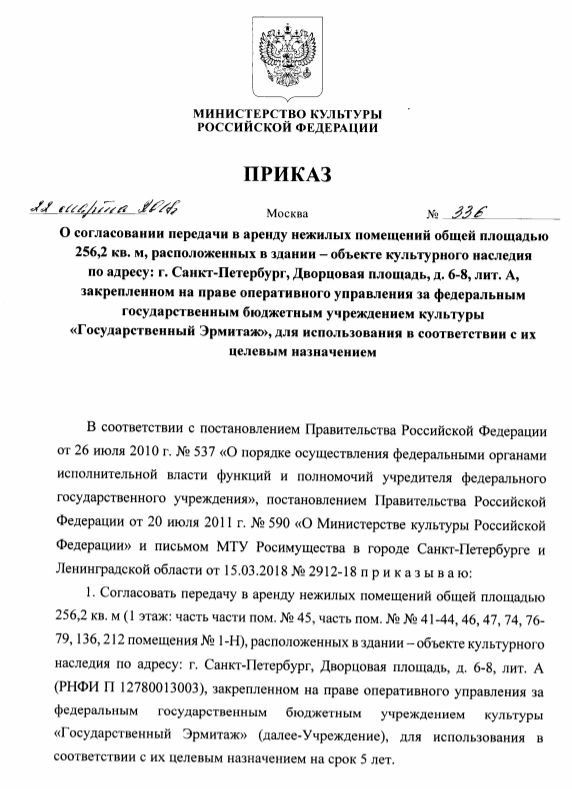 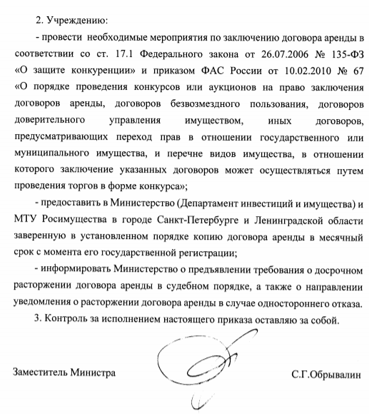 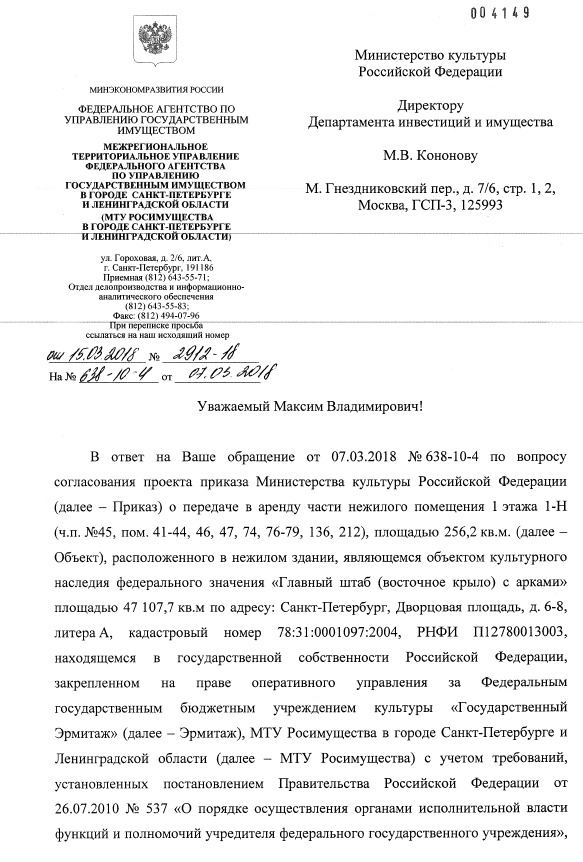 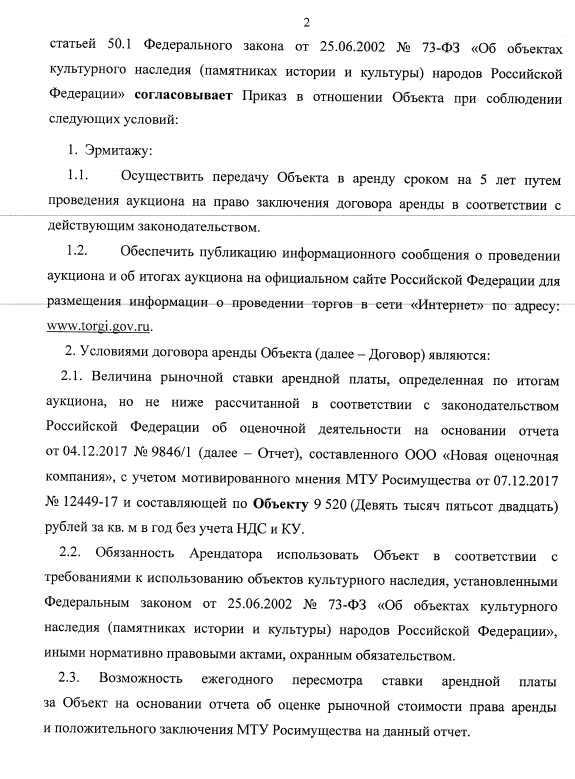 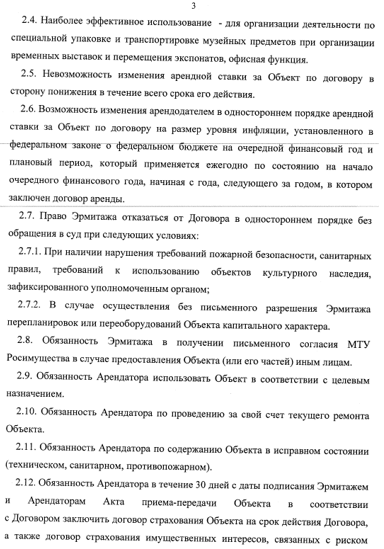 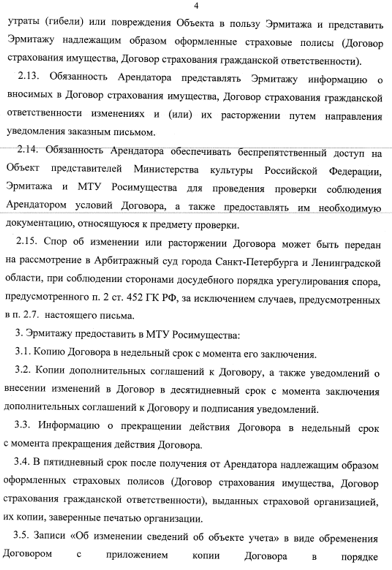 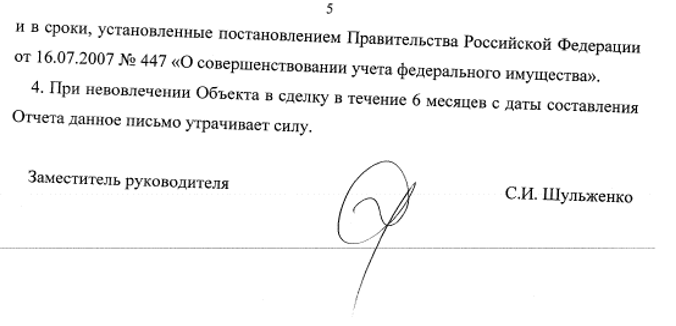 Приложение 2  К  ДОКУМЕНТАЦИИ О ТОРГАХ В ФОРМЕ АУКЦИОНА ЗАЯВКА НА УЧАСТИЕ В ТОРГАХДля заявителей – юридических лиц:Для заявителей – индивидуальных предпринимателей:Для заявителей – физических лиц:Представитель заявителяознакомившись с извещением о проведении торгов на право заключения договора аренды на объект недвижимого имущества, являющегося собственностью Российской Федерации, а также, изучив документацию по торгам, просит принять настоящую заявку на участие в аукционе  на право заключения договора аренды. 2. Подавая настоящую заявку на участие в торгах, Претендент обязуется соблюдать условия проведения торгов, содержащиеся в извещении о проведении торгов и документации по торгам, а также, в случае признания участника победителем торгов, заключить договор аренды на объект недвижимого имущества,  в течение 5 рабочих дней с даты  подведения итогов  торгов.3. Претендент осведомлен о техническом состоянии предмета аренды и согласен с тем, что организатор торгов не несет ответственности за ущерб, который может быть причинен Претенденту отменой торгов.4. Претендент осведомлен о том, что он вправе отозвать настоящую заявку до момента приобретения им статуса участника торгов и что при этом сумма внесенного задатка возвращается Претенденту в порядке, установленном документацией по торгам.5. Претендент осведомлен о том, что несет ответственность за достоверность представленной информации и что указание Претендентом недостоверных сведений является основанием для его отстранения от участия в торгах на любом этапе его проведения.   Заявитель: (представитель заявителя, действующий по доверенности): _________________________________________________________________________________(Должность и подпись заявителя или его уполномоченного представителя,                           Индивидуального предпринимателя или  физического лица)М.П. Приложение 3. 				К  ДОКУМЕНТАЦИИ О ТОРГАХ В ФОРМЕ АУКЦИОНАДОГОВОР АРЕНДЫСанкт-Петербург                                                                             	«__» ________ 2018 г.Федеральное государственное бюджетное учреждение культура «Государственный Эрмитаж», именуемое в дальнейшем "Арендодатель", в лице Генерального директора Пиотровского Михаила Борисовича, действующего на основании Устава, с одной стороны,  и____________________________, именуемое в дальнейшем "Арендатор", в лице _____________________, действующ__  на основании _______________, с другой стороны (далее – «Стороны»), заключили настоящий договор (далее – «Договор») о нижеследующем:Предмет ДоговораАрендодатель обязуется предоставить Арендатору за плату во временное владение и пользование объект нежилого фонда, расположенный по адресу: Санкт-Петербург, Дворцовая пл., д. 6-8, лит. А в здании площадью 47107,7 кв.м., кадастровый № 78:31:0001097:2004.В аренду передается часть нежилого здания, расположенного по адресу: г. Санкт-Петербург, Дворцовая площадь, дом 6-8, литера А, а именно часть ч.п. 45 (площадью 13.0 кв.м), ч.п.41-44, 46, 47, 74, 76-79, 136, 212 помещения 1-Н. Общая арендуемая площадь составляет 256,2 кв.м (далее  - «Объект»). Объект передается для организации деятельности по специальной упаковке и транспортировке музейных предметов при организации временных выставок и перемещении экспонатов между зданиями Государственного Эрмитажа.Сведения об Объекте, изложенные в Договоре и приложениях к нему, являются достаточными для надлежащего использования Объекта в соответствии с целями, указанными в пп. 1.1 Договора.Настоящий Договор действует в течение пяти лет с момента подписания Сторонами акта сдачи-приемки Объекта и подлежит государственной регистрации.Права и обязанности сторонАрендодатель обязуется:Передать Арендатору Объект по акту сдачи-приемки не позднее 10 (десяти) дней с даты подписания Договора. Не менее чем за один месяц письменно уведомлять Арендатора о необходимости освобождения Объекта в связи с необходимостью проведения ремонтных работ в здании (части здания), на территории которого находится Объект.Получить письменное согласие ТУ Росимущества в городе Санкт-Петербурге в случае предоставления Объекта (или его части) иным лицам.Арендатор обязуется:Использовать Объект в соответствии с пп. 1.1 Договора и установленными законодательством нормами и правилами использования зданий (помещений), в том числе санитарными нормами и правилами, правилами пожарной безопасности, нормами законодательства об охране памятников истории и культуры.В случае использования Объекта для целей, не предусмотренных пп. 1.1. Договора, исполнить предписание Арендодателя о прекращении такого использования в течение 5 (пяти) рабочих дней с момента получения такого предписания.Своевременно и полностью выплачивать Арендодателю установленную Договором и последующими изменениями и дополнениями к нему арендную плату за пользование Объектом в порядке, предусмотренном главой 3 Договора "Платежи и расчеты по Договору".В десятидневный срок с момента заключения предоставить Договор в государственный орган, осуществляющий государственную регистрацию сделок с недвижимостью для проведения его государственной регистрации и предоставить Арендодателю договор с отметкой о произведенной государственной регистрации в течение недели с момента регистрации. В случае заключения договора на срок менее одного года указанный пункт не применяется.Поддерживать Объект в исправном состоянии, обеспечивать сохранность инженерных сетей, коммуникаций и оборудования на Объекте, производить за свой счет текущий ремонт и нести расходы по содержанию Объекта, своевременно и за счет собственных средств устранять любые повреждения Объекта, кроме случаев, когда повреждения возникли по вине Арендодателя. Не производить на Объекте без письменного согласования Арендодателя прокладок, скрытых и открытых проводок коммуникаций, перепланировок и переоборудования капитального характера. В случае обнаружения Арендодателем самовольных перепланировок, нарушения целостности стен, перегородок или перекрытий, переделок или прокладок сетей, они должны быть ликвидированы Арендатором, а помещение приведено в прежний вид за его счет в срок, определяемый односторонним предписанием Арендодателя. Соблюдать требования органов Роспотребнадзора, Госпожнадзора, а также отраслевых правил и норм, действующих в отношении видов деятельности Арендатора и арендуемого им Объекта, содержать Объект в надлежащем санитарном и противопожарном состоянии. Обеспечивать беспрепятственный доступ на Объект представителей Арендодателя, представителей Роспотребнадзора, Госпожнадзора и других органов исполнительной власти, обладающих контрольными функциями, а также представителей Министерства культуры Российской Федерации, ТУ Росимущества в городе Санкт-Петербурге для проведения проверки соблюдения Арендатором условий договора и предоставлять необходимую документацию, относящуюся к предмету проверки.Выполнять в установленный срок предписания Арендодателя, органов Роспотребнадзора, Госпожнадзора и иных контролирующих органов о принятии мер по ликвидации ситуаций, возникших в результате деятельности Арендатора, ставящих под угрозу сохранность Объекта, экологическую и санитарную обстановку вне арендуемых помещений. Освободить помещения в связи с аварийным состоянием конструкций здания (или его части), а также в случаях выборочного капитального или текущего ремонта сопредельных с Объектом помещений или инженерных коммуникаций, расположенных в Объекте, в срок, определенный соответствующим письменным уведомлением Арендодателя, который не может быть менее 15 (пятнадцати) дней до момента освобождения. Немедленно извещать Арендодателя (в этих целях такое извещения направлять арендодателю по юридическому адресу, указанному в пп. 1.3 Договора), о всяком повреждении, аварии или ином событии, нанесшем (или грозящем нанести) Объекту ущерб, и своевременно принимать все возможные меры по предотвращению угрозы, против дальнейшего разрушения или повреждения Объекта.Обеспечивать беспрепятственный доступ на Объект представителей Арендодателя, работников организаций, осуществляющих техническое обслуживание и ремонт здания и находящегося в нем санитарно-технического и иного оборудования, для выполнения необходимых ремонтных работ, работ по ликвидации аварий либо неисправности оборудования, приборов учета и контроля.Передать Арендодателю Объект по акту приема-передачи не позднее 10 (десяти) дней после прекращения или расторжения Договора со всеми неотделимыми улучшениями. Обеспечить оформление пропусков для работников Арендатора  для получения доступа на территорию Объекта. Сдавать Объект в субаренду только при условии получения письменного согласия на это Арендодателя. В случае неисполнения Арендатором обязанности по освобождению Объекта, предусмотренной настоящим договором Договора, Арендодатель вправе прекратить коммунальное и техническое обслуживание Арендатора в порядке самозащиты права (статьи 12, 14 Гражданского кодекса Российской Федерации).Соблюдать требования, предусмотренные Охранным обязательством на объект культурного наследия, находящийся в государственной собственности № 5758 от «18» мая 2005 г., установленные Комитетом по государственному контролю, использованию и охране памятников истории и культуры, являющимся неотъемлемой частью настоящего договора (Приложение № 1). Выполнять требования, предусмотренные Федеральным законом от 25.06.2002 N 73-ФЗ "Об объектах культурного наследия (памятниках истории и культуры) народов Российской Федерации" и иными нормативно правовыми актами, в отношении Объекта в рамках настоящего Договора. При выполнении требований настоящего пункта Арендодатель обязан:2.2.19.1. при содержании и использовании Объекта в целях поддержания в надлежащем техническом состоянии без ухудшения физического состояния и (или) изменения предмета охраны Объекта 1) осуществлять расходы на содержание Объекта и поддержание его в надлежащем техническом, санитарном и противопожарном состоянии;2) не проводить работы, изменяющие предмет охраны Объекта либо ухудшающие условия, необходимые для сохранности Объекта;3) не проводить работы, изменяющие облик, объемно-планировочные и конструктивные решения и структуры, интерьер Объекта в случае, если предмет охраны объекта культурного наследия не определен;4) обеспечивать сохранность и неизменность облика Объекта;5) соблюдать установленные статьей 5.1 Закона №73-ФЗ требования к осуществлению деятельности на Объекте в границах территории объекта культурного наследия, включенного в реестр, особый режим использования земельного участка, водного объекта или его части, в границах которых располагается объект археологического наследия;6) не использовать Объект исключением оборудованных с учетом требований противопожарной безопасности объектов культурного наследия, предназначенных либо предназначавшихся для осуществления и (или) обеспечения указанных ниже видов хозяйственной деятельности, и помещений для хранения предметов религиозного назначения, включая свечи и лампадное масло):под склады и объекты производства взрывчатых и огнеопасных материалов, предметов и веществ, загрязняющих интерьер объекта культурного наследия, его фасад, территорию и водные объекты и (или) имеющих вредные парогазообразные и иные выделения;под объекты производства, имеющие оборудование, оказывающее динамическое и вибрационное воздействие на конструкции объекта культурного наследия, независимо от мощности данного оборудования;под объекты производства и лаборатории, связанные с неблагоприятным для объекта культурного наследия температурно-влажностным режимом и применением химически активных веществ;7) незамедлительно извещать соответствующий орган охраны объектов культурного наследия обо всех известных ему повреждениях, авариях или об иных обстоятельствах, причинивших вред объекту культурного наследия, в границах которого находится Объект, включая объект археологического наследия, земельному участку в границах территории объекта культурного наследия либо земельному участку, в границах которого располагается объект археологического наследия, или угрожающих причинением такого вреда, и безотлагательно принимать меры по предотвращению дальнейшего разрушения, в том числе проводить противоаварийные работы в порядке, установленном для проведения работ по сохранению объекта культурного наследия;8) не допускать ухудшения состояния территории Объекта, поддерживать территорию Объекта в благоустроенном состоянии.2.2.19.2. В случае обнаружения при проведении работ на земельном участке в границах территории Объекта либо на земельном участке, в границах которого располагается Объект, объектов, обладающих признаками объекта культурного наследия, осуществлять действия, предусмотренные подпунктом 2 пункта 3 статьи 47.2 Закона №73-ФЗ.Арендатор обязан произвести на Объекте (и сдать Арендодателю по акту сдачи-приемки выполненных работ) неотделимые улучшения объекта аренды, необходимые для его полноценного функционирования в срок не позднее 60 (Шестидесяти) дней с момента получения разрешения на производство работ на Объекте аренды. Смета неотделимых улучшений с момента ее утверждения Арендодателем, является неотъемлемым приложением к настоящему Договору. Арендатор обязан произвести все неотделимые улучшения Объекта аренды в соответствие с Архитектурно-реставрационным заданием, Проектом и Перечнем работ, согласованными с Арендодателем и Управлением Министерства культуры Российской Федерации по Северо-Западному округу в установленные законодательством сроки.Арендатор обязан перед выполнением работ на Объекте аренды получить в Управлении Министерства культуры Российской Федерации по Северо-Западному округу и предоставить Арендодателю письменное разрешение на проведение работ по сохранению объекта культурного наследия.Арендатор обязан привлекать к любым работам на Объекте аренды только юридических лиц и индивидуальных предпринимателей, имеющих лицензию на осуществление деятельности по сохранению объектов культурного наследия (памятников истории и культуры) народов Российской Федерации в соответствии с законодательством Российской Федерации о лицензировании отдельных видов деятельности. 2.2.21. Арендатор обязан соблюдать контрольно-пропускной и внутри объектовый режим Арендодателя:Допуск на территорию и в помещения Арендодателя осуществляется по пропускам установленного образца. Виды пропусков, сроки их действия, время допуска по ним в музей определены «Инструкцией о контрольно-пропускном режиме», обязательной для исполнения как работниками, состоящими в штате музея, так и выполняющими на временной основе договорные работы, а также для всех лиц, находящихся на территории и в помещениях Государственного Эрмитажа. Проход на территорию музея без предъявления пропуска запрещен. Пропуск должен находиться в доступном для визуального контроля месте. В случае необходимости, по требованию сотрудников Службы музейной безопасности и батальона милиции, сотрудники Арендатора обязаны передавать пропуска им в руки для проверки подлинности. Аналогичные требования могут быть предъявлены и к проносимому через контрольно-пропускные посты музея имуществу Арендатора.  При увольнении сотрудников Арендатора, руководитель Арендатора обязан изъять у персонала пропуска и карты СКД, и передать их в Бюро пропусков Арендодателя.В конце каждого календарного года, руководитель Арендатора обязан предоставить в Службу музейной безопасности Арендодателя заявки на продление допусков сотрудников Арендатора к техническим средствам охраны (ключам, СКД, сигнализации), предварительно согласовав их с куратором работ от Арендодателя.Для выполнения работ в помещениях Государственного Эрмитажа в выходные дни и вне времени работы музея для приема посетителей, проводящие работы лица  проходят к месту работы и работают только в присутствии сотрудника Службы музейной безопасности на основании “Паспорта подрядных работ”, подписанного начальником СМБ, с проведением дополнительного инструктажа по вопросам контрольно-пропускного режима. Не допускается проход, нахождение и какие-либо работы на территории Арендодателя  лицам в состоянии алкогольного, наркотического, токсического опьянения.На внос-вынос, ввоз-вывоз с территории и на территорию
Арендодателя любого имущества необходимо оформить материальный пропуск. Перемещение любого вида имущества за территорию музейного комплекса без материального пропуска, а также по устному разрешению или иному документу строго запрещено. Сотруднику Службы Музейной Безопасности должен быть предоставлен пропуск и возможность сверки вносимого/выносимого (ввозимого/вывозимого) имущества с указанным в пропуске.  Материальный пропуск действителен только для однократного вноса (выноса), ввоза (вывоза)  груза (имущества) и только в течение указанной даты выписки пропуска. Оформление пропусков происходит в бюро пропусков Государственного Эрмитажа на основании заявок на пропуска от Арендатора.  При получении сведений о готовящемся террористическом акте, а также при обнаружении на территории и в помещениях музейного комплекса взрывоопасных, воспламеняющихся устройств и иных подозрительных оставленных предметов (коробок, свертков и т. д.) сотрудники Арендатора должны незамедлительно сообщать об этом в Службу музейной безопасности (т. 2148) и начальнику дежурного подразделения службы музейной безопасности (т. 1488, 1988) с детальным описанием ситуации (место нахождения предмета, фамилия обнаружившего). До прибытия специалистов указанные предметы запрещается вскрывать и передвигать, следует сохранять спокойствие и выдержку, действовать в соответствии с указаниями сотрудников Службы музейной безопасности. Полученная из любого источника информация о готовящемся террористическом акте или об обнаружении взрывоопасных, воспламеняющихся устройств, иных подозрительных предметов на территории и в помещениях музейного комплекса не подлежат обсуждению с сотрудниками и посетителями музея.При обнаружении пожара или его признаков (дым, запах гари, повышение температуры) на территории и в помещениях музейного комплекса, сотрудники Арендатора должны незамедлительно сообщить об этом в пожарную охрану по телефону 1200 или гор. 01 (при этом необходимо назвать место пожара, его признаки и сообщить свою должность и фамилию). Далее приступить к эвакуации людей, имущества и тушению пожара при помощи первичных средств пожаротушения.Ставшие известными сотрудникам Арендатора в связи с родом деятельности данные и сведения по комплексной безопасности Арендодателя, а также сведения составляющие коммерческую тайну музея и коммерческую тайну предприятий и организаций, с которыми у Арендодателя имеются деловые отношения носят конфиденциальный характер и не подлежат разглашению.2.2.22. Арендатор обязан в течение 30 дней с даты подписания Акта сдачи-приемки заключить договор страхования Объекта на срок действия Договора, а также договор страхования имущественных интересов, связанных с риском утраты (гибели) или повреждения Объекта в пользу Эрмитажа и представить Эрмитажу надлежащим образом оформленные страховые полисы (Договор страхования имущества, Договор страхования гражданской ответственности). 2.2.23. Арендатор обязан представлять Эрмитажу информацию о вносимых в Договор страхования имущества, Договор страхования гражданской ответственности изменениях и (или) их расторжении путем направления уведомления заказным письмом.Платежи и расчеты по ДоговоруАрендная плата за пользование Объектом по Договору составляет в квартал  __________________, в том числе НДС 18 % - _______________________.Арендатор перечисляет арендную плату не позднее пятого числа оплачиваемого месяца. Арендная плата за первый месяц календарного года может быть перечислена до 22 января. Арендная плата перечисляются Арендатором на счет Арендодателя, указанный в Главе 8 настоящего договора «Адреса и банковские реквизиты Сторон».Арендатор обязуется в течение срока действия настоящего договора производить возмещение Арендодателю затрат по эксплуатационному и коммунальному обслуживанию, на основании соответствующего счета Арендодателя. а) Расчетным периодом для возмещения затрат, указанных в п. 3.4 настоящего Договора, является квартал. Размер возмещаемых затрат исчисляется исходя из цен, установленных в договорах Государственного Эрмитажа с соответствующими поставщиками коммунальных и эксплуатационных услуг.б) Объем потребленных Арендатором услуг водо-, газо-, электроснабжения определяется на основании показаний счетчиков, а в случае их отсутствия – пропорционально занимаемым площадям. По остальным видам услуг применяется принцип расчета пропорционально занимаемым площадям. в) Арендатор обязан получать счет (счета) на возмещение стоимости услуг по эксплуатационному и коммунальному обслуживанию арендуемых помещений за расчетный период не позднее 25 числа месяца, следующего за отчетным периодом по адресу: 190000, Санкт-Петербург, Дворцовая наб., д.34 (Бухгалтерия). г) В случае несогласия Арендатора со стоимостью или качеством услуг, оказанных специализированными организациями в расчетном периоде, направить Арендодателю аргументированную претензию в течение срока, установленного для оплаты. В случае не направления Арендатором в указанный срок претензий по качеству и стоимости услуг они считаются оказанными и принятыми без замечаний. д) Арендатор обязан оплачивать счет(-а), указанные в параграфе в) настоящего пункта, в течение 10 (десяти) банковских дней с даты выставления счета.Возмещение стоимости услуг по эксплуатационному и коммунальному обслуживанию арендуемых помещений перечисляется Арендатором на счет Арендодателя, указанный в Главе 8 настоящего договора «Адреса и банковские реквизиты Сторон». В графе назначение платежа необходимо указать: «Код дохода 00000000000000000130, возмещение стоимости услуг по эксплуатационному и коммунальному обслуживанию арендуемых помещений в соответствии с договором аренды № _____ от  «___» ________ 2018г.»Размер Арендной платы за пользование объектом, предусмотренный настоящим Договором, может изменяться не чаще одного раза в год путем подписания дополнительного соглашения к настоящему Договору на основании отчета об оценке рыночной стоимости права аренды и положительного заключения ТУ Росимущества в Санкт-Петербурге на данный отчет.Ответственность сторонВ случае неисполнения или ненадлежащего исполнения условий Договора нарушившая Сторона обязана возместить причиненные убытки. Арендодатель в случае нарушения им пп. 2.1.1 Договора выплачивает по требованию Арендатора пеню в размере 0,15% от суммы квартальной арендной платы за каждый день просрочки.В случае несвоевременном освобождении (передаче) Объекта в соответствии с условиями настоящего договора Арендатор выплачивает пеню в размере 0,3% от суммы квартальной арендной платы за каждый день просрочки. В случае несвоевременного выполнения предписаний Арендодателя, предусмотренных настоящим договором, Арендатор выплачивает пеню в размере 0,3% от суммы квартальной арендной платы за каждый день просрочки.В случае нарушения пп.2.2.16 Договора, Арендатор выплачивает штраф в размере квартальной арендной платы. По требованию Арендодателя Арендатор обязан расторгнуть договор субаренды, заключенный без согласования с Арендодателем.В случае нарушения иных условий Договора, кроме пп. 2.2.3 Договора, Арендатор выплачивает штраф в размере тридцати процентов от суммы квартальной арендной платы вне зависимости от вины.В случае нарушения пп. 2.2.3 Договора Арендатором выплачивает пеню в размере 0,15% с просроченной суммы за каждый день просрочки. Штрафные санкции, предусмотренные п.п. 4.2. – 4.7. выплачиваются Арендатором на счет, указанный Арендодателем, в течение 7 рабочих дней с момента получения соответствующего требования Арендодателя.Уплата штрафа и пеней не освобождает Стороны от выполнения возложенных на них обязательств по Договору. Изменение и расторжение ДоговораВносимые в Договор дополнения и изменения рассматриваются Сторонами в месячный срок и оформляются дополнительными соглашениями.Арендодатель вправе в одностороннем порядке полностью отказаться от исполнения обязательств по Договору с уведомлением об этом Арендатора за 15 рабочих дней до такого отказа в случае: - сдачи Арендатором Объекта (его части) в субаренду без письменного разрешения Арендодателя;- использования Объекта для целей, не предусмотренных пп.1.1. Договора, или неисполнения предписание Арендодателя о прекращении такого использования в течение 5 (пяти) рабочих дней с момента получения такого предписания;- умышленного или по неосторожности существенного ухудшения Арендатором состояния Объекта, в т.ч. инженерного оборудования, либо не выполнения обязанности, предусмотренные пп. 2.2.5-2.2.10 Договора;- нарушения требований пожарной безопасности, требований к использованию объектов культурного наследия или санитарных правил, зафиксированного соответствующим органом;- необеспечения Арендатором в течение двух рабочих дней беспрепятственного доступа представителям Арендодателя и других лиц, указанных в пп. пп. 2.2.10, 2.2.13, на Объект для его осмотра и проверки соблюдения условий Договора;- передачи права аренды в залог, в уставный (складочный) капитал хозяйственных обществ, товариществ или обременения Объекта иным способом без письменного разрешения Арендодателя;- неустранения Арендатором недостатков, указанных в предписаниях Арендодателя, или иных лиц (органов), определенных в настоящем договоре, в сроки, установленные в таких предписаниях;- однократного нарушения Арендатором условий пп. 3.2. не зависимо от последующей выплаты арендной платы. Расторжение Договора не освобождает Арендатора от необходимости погашения задолженности по арендной плате и выплаты неустойки (штрафа, пеней).Особые условияВ случае сдачи Объекта в субаренду в соответствии с условиями Договора при досрочном расторжении Договора субарендатор имеет право на заключение с ним договора аренды только при согласии Арендодателя.В аварийных ситуациях (дефекты трубопроводов систем отопления, горячего и холодного водоснабжения, канализации и др.) на Объекте, которые могут повлечь порчу Объекта, Арендатор или организация, осуществляющая техническое обслуживание и ремонт здания, в котором находится Объект, имеет право в целях устранения аварии вскрывать Объект в присутствии представителей правоохранительных органов с обязательным составлением протокола и обеспечением сохранности Объекта и имущества в нем.Каждая из сторон вправе в любое время отказаться от исполнения настоящего договора, предупредив об этом другую сторону за  два месяца до даты отказа путем направления письменного уведомления. При отказе стороны от исполнения Договора в соответствии с пп. 5.2. или 6.3. Договор считается расторгнутым с даты, указанной в полученном  другой стороной уведомлении (с соблюдением установленных минимальных сроков уведомления). Момент получения  стороной уведомления определяется в любом случае не позднее 5 (пяти) дней с даты его отправки заказным письмом по адресу, указанному в Договоре.При получении Арендатором уведомления, определенного в пп.5.2. или 6.3. Договора, он обязан освободить Объект от принадлежащего ему имущества и передать Объект Арендодателю  по акту сдачи-приемки в течение 2-х  рабочих дней с момента расторжения Договора. При получении Арендодателем уведомления, определенного в п. 6.3. Договора, он обязан принять Объект у Арендатора по акту сдачи-приемки в течение 2 (двух)  рабочих дней с момента расторжения Договора.Прочие условияНеотделимые улучшения Объекта должны производиться Арендатором только с письменного согласия арендодателя. Если состояние возвращаемого Объекта по окончании Договора хуже предусмотренного Договором, Арендатор возмещает Арендодателю причиненный ущерб в соответствии с действующим законодательством Российской Федерации.Вопросы, не урегулированные Договором, регулируются действующим гражданским законодательством Российской Федерации.Споры, возникающие при исполнении Договора, рассматриваются Арбитражным судом Санкт-Петербурга и Ленинградской области.Об изменениях наименования, местонахождения, банковских реквизитов или реорганизации Стороны обязаны письменно в двухнедельный срок сообщить друг другу со ссылкой на номер и дату Договора.Договор составлен в 3 (трех) экземплярах, каждый из которых имеет одинаковую юридическую силу, в том числе один оригинальный экземпляр Договора для арендодателя по основному договору аренды.Приложениями к настоящему договору является:№1: Копия Охранного обязательства.№2: План ЭтажаАдреса и банковские реквизиты СторонПриложение №2 Договора аренды План Этажа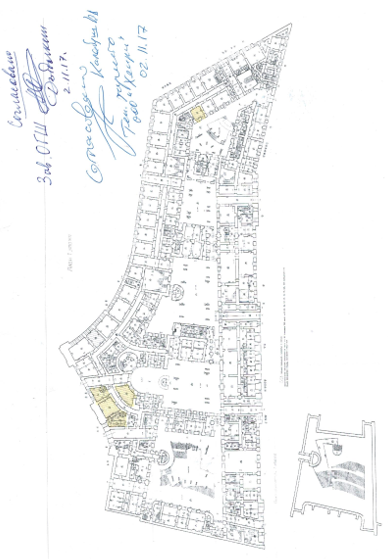 Приложение № 4К  ДОКУМЕНТАЦИИ О ТОРГАХ В ФОРМЕ АУКЦИОНА                                                                                                Приложение № 5К  ДОКУМЕНТАЦИИ О ТОРГАХ В ФОРМЕ АУКЦИОНАПредложение об условиях выполнения работ, которые необходимо выполнить в отношении   имущества, права на которое передаются по договору аренды, а также по качеству, количественным, техническим характеристикам товаров (работ, услуг), поставка (выполнение, оказание) которых происходит с использованием такого имущества. Требования об условиях выполнения работ, которые необходимо выполнить в отношении   имущества, права на которое передаются по договору аренды, а также по качеству, количественным, техническим характеристикам товаров (работ, услуг), поставка (выполнение, оказание) которых происходит с использованием такого имуществаИНСТРУКЦИЯ ПО ЗАПОЛНЕНИЮ ПРЕДЛОЖЕНИЯ об условиях выполнения работ, которые необходимо выполнить в отношении   имущества, права на которое передаются по договору аренды, а также по качеству, количественным, техническим характеристикам товаров (работ, услуг), поставка (выполнение, оказание) которых происходит с использованием такого имущества (ДАЛЕЕ ПРЕДЛОЖЕНИЕ по качеству, количественным, техническим характеристикам). Предложение по качеству, количественным, техническим характеристикам  должно содержать сведения о конкретных показателях товаров (материалов), соответствующие значениям, установленным в части 2 Приложения №5 документации .В случае установления (определения) в  части 2 Приложения №5 документации соответствующего минимального значения показателя товара (использованы слова: «не менее», «от», «не ниже») участником аукциона должно быть представлено конкретное количественное (числовое) значение такого показателя товара равное или превышающее установленного минимального значения указанного показателя товара, выраженное в единицах измерениях, определенных в части 2 Приложения №5 документации относительно указанного показателя товара, не содержащее указания на сведения относительно минимальности его значения (слов  «не менее», «от»,  «не ниже»).В случае установления (определения) в   части 2 Приложения №5 документации соответствующего максимального значения показателя товара (использованы слова: «не более», «до», «не выше») участником аукциона должно быть представлено конкретное количественное (числовое) значение такого показателя товара равное или меньшее установленного максимального значения указанного показателя товара, выраженное в единицах измерениях, определенных в  части 2 Приложения №5 документации относительно указанного показателя товара, не содержащее указания на сведения относительно максимальности его значения (слов  «не более», «до», «не выше»).В случае установления (определения) в части 2 Приложения №5 документации соответствующего значения показателя товара, где использованы слова «более» участником аукциона должно быть представлено конкретное количественное (числовое) значение такого показателя товара, превышающее значения указанного показателя товара, выраженное в единицах измерениях, определенных в части 2 Приложения №5 документации относительно указанного показателя товара, не содержащее слова «более». В случае установления (определения) в   части 2 Приложения №5 документации соответствующего значения показателя товара, где использованы слова «менее» участником аукциона должно быть представлено конкретное количественное (числовое) значение такого показателя товара меньшее значения указанного показателя товара, выраженное в единицах измерениях, определенных в части 2 Приложения №5 документации, не содержащее слова «менее». В случае установления (определения) в части 2 Приложения №5 документации минимального и максимального значений (диапазон значений, интервал значений) показателя товара (использованы: «от … до …», «±», «-»).  участником аукциона должно быть представлено конкретное не интервальное количественное (числовое) значение такого показателя товара, не меньшее минимального значения и не превышающее максимального значения диапазона (интервала) значений указанного показателя товара, установленных в  части 2 Приложения №5 документации относительно указанного показателя товара, выраженное в единицах измерениях, определенных в  части 2 Приложения №5 документации относительно указанного показателя товара, не содержащее указания на сведения относительно минимальности и максимальности его значения  («от … до …», «±» , «-» ), за исключением случаев связанных с температурным диапазоном, электрическим напряжением, фракцией щебня, расходом и с предельными отклонениями показателей товара предлагаемого для выполнения работ. В случаях с предельными отклонениями показателей товара предлагаемого для выполнения работ должно быть представлено интервальное количественное (числовое) значение такого диапазона, нижняя граница которого - не меньшее минимального значения, верхняя граница - не превышающее максимального значения указанного показателя товара. В случаях с температурным диапазоном, электрическим напряжением, фракцией щебня, расходом должно быть представлено интервальное количественное (числовое) значение такого диапазона, нижняя граница и верхняя граница которого являются фиксированными и не подлежат изменению.Данное требование к поименованным таким образом показателям товара обусловлено тем, что необходимый товар обладает (имеет) интервальным количественным (числовым) значением соответствующего показателя.В случае установления (определения) в части 2 Приложения №5 документации соответствующего значения показателя товара, где использованы слова «выше» - участником аукциона должен быть представлен товар с лучшими характеристиками, по сравнению с исходными и не содержащее слово «выше».В случае установления (определения) в части 2 Приложения №5 документации соответствующего значения показателя товара, которое не может (не должно) изменяться (использованы словосочетания «должно быть», «должен быть», «должна быть», «должны быть», «должно быть:», «должен быть:», «должна быть:», «должны быть:», «должно», «должен», «должна», «должны», «должно:», «должен:», «должна:», «должны:»), то есть значения, которое является фиксированным, не подлежащим изменению в соответствии с условиями документации об аукционе (в том числе в части 2 Приложения №5 документации), и не содержащим характеристик минимальности, максимальности и интервальности значений показателей товаров, участником аукциона должно быть представлено значение такого показателя товара, соответствующее значению, установленном в части 2 Приложения №5 документации относительно указанного показателя товара,  не содержащее  словосочетаний «должно быть», «должен быть», «должна быть», «должны быть», «должно быть:», «должен быть:», «должна быть:», «должны быть:», «должно», «должен», «должна», «должны», «должно:», «должен:», «должна:», «должны:»  .В случае если в части 2 Приложения №5 документации указываются (предлагаются) альтернативные значения показателя (свойства) товара, которые сопровождаются союзом «или» участник аукциона самостоятельно выбирает одно из указанных свойств товара (материала). Показатели, установленные для других альтернативных значений, участник не указывает и пишет, что выбран другой показатель товара. При этом  Предложение по качеству, количественным, техническим характеристикам) не должно содержать союз «или». Данное требование к показателям товара обусловлено наличием альтернативных показателей (свойств) товара, его характеризующих, которые соответствует потребностям заказчика.В случае если в части 2 Приложения №5 документации, в одном предложении установлены сразу несколько видов требований к значениям показателей (минимального, максимального, минимального и максимального значений, значения показателя товара, которое не может (не должно) изменяться, альтернативных значений), в данном случае участнику следует руководствоваться всеми вышеперечисленными правилами.Требования, установленные в части 2 Приложения №5 документации, с использованием иных слов, словосочетаний, знаков препинаний являются неизменными. При указании сведений о конкретных показателях, используемого для выполнения работ товара, участник аукциона обязан указать единицы измерения показателей и значения таких показателей, точно соответствующие значениям, установленным в части 2 Приложения №5 документации, для показателей, значения которых не могут изменяться. Предложение по качеству, количественным, техническим характеристикам) не должно содержать слов, словосочетаний, предлогов, символов таких как «не менее», «от», «не ниже», «не более», «до», «не выше», «более», «менее», «выше», «должно быть», «должен быть», «должна быть», «должны быть», «должно быть:», «должен быть:», «должна быть:», «должны быть:», «должно», «должен», «должна», «должны», «должно:», «должен:», «должна:», «должны:», «от … до …», «±», «-» за исключением случаев, предусмотренных настоящей инструкцией.  В предложении по качеству, количественным, техническим характеристикам должны применяться общепринятые обозначения, единицы измерения и наименования, в соответствии с требованиями части 2 Приложения №5 документации. Используемые материалы должны соответствовать государственным стандартам, установленным в части 2 Приложения №5 документации. Если государственные стандарты на момент заполнения  предложения по качеству, количественным, техническим характеристикам утратили силу, необходимо пользоваться действующими государственными стандартами. При представлении сведений о значениях показателей товаров, участник аукциона не вправе изменять наименования показателей. В случае, если необходимый для производства работ товар не производится по ГОСТ либо ГОСТ на него отсутствует или устарел – показатели принимаются заказчиком на основании мониторинга рынка, проводимого для товаров, использованных при определении начальной максимальной цены. Данные требования обязательны для выполнения и приняты заказчиком с целью расширения доступа к участию в аукционе для товаров, не сертифицированных по ГОСТ, но имеющих требуемые заказчиком характеристики, а также для описания товаров, на которые отсутствуют ГОСТ. Указанные товары, в случае их использования в составе одной системы (ссылки на работы, при которых применяется товар указаны в таблице с требованиями) должны обеспечивать совместимость использования предлагаемых товаров. В случаях перечисления числовых значений показателей товара с использованием знака препинания «запятая» - необходимо указать все перечисленные значения. Составные части одного товара в сумме должны составлять сто процентов. Если значение показателя товара является отрицательными значением, то участник аукциона руководствуется математическим правилом сравнения чисел. При представлении сведений о значениях показателей товаров участник аукциона не вправе изменять наименования показателей и наименования товаров. Изменение названия показателя товара или наименования товара трактуется комиссией как непредставление сведений о показателе.Общие положения и терминыИзвещение о проведении  аукциона, с указанием лота и характеристик объекта недвижимости Требования к участникам аукционаУсловия допуска к участию в аукционеПорядок, форма подачи заявок и срок отзыва заявок на участие в аукционеПорядок оплаты и возврата задаткаПорядок работы Аукционной комиссииПорядок проведения аукционаПоследствия признания аукциона несостоявшимсяУсловия и сроки подписания договора  аренды объекта нежилого фондаЗаключительные положенияПриложение 1РАСПОРЯДИТЕЛЬНЫЕ ДОКУМЕНТЫПриложение 2ЗАЯВКА НА УЧАСТИЕ В АУКЦИОНЕ (форма)Приложение 3ТИПОВАЯ ФОРМА ДОГОВОРА АРЕНДЫ (форма)Приложение 4ЛОКАЛЬНАЯ СМЕТА НА РАБОТЫ ПО ВЫПОЛНЕНИЮ РЕМОНТА ОБЪЕКТА  Приложение 5Предложения об условиях выполнения работ, которые необходимо выполнить в отношении   имущества, права на которое передаются по договору аренды, а также по качеству, количественным, техническим характеристикам товаров (работ, услуг), поставка (выполнение, оказание) которых происходит с использованием такого имуществаНаименование заявителя_______________________________Документ о государственной регистрации в качестве юридического лица_______________________________________________серия……………№……………….., дата регистрации  «…»……………………г.Орган, осуществивший регистрациюМесто выдачиМесто нахождения заявителяПочтовый адрес заявителяКонтактный телефон, факсАдрес электронной почтыОГРНИНН/КППБанкр/счк/счБИКФИО руководителяФИО заявителя_______________________________Документ, удостоверяющий личностьСерия………….№…………………., выдан  «…..»……………………..г.  ,……………………………………… (кем выдан)Документ о государственной регистрации в качестве индивидуального предпринимателя_______________________________________________серия……………№……………….., дата регистрации  «…»……………………г.Орган, осуществивший регистрациюМесто выдачиМесто жительстваПочтовый адрес заявителяКонтактный телефон, факсАдрес электронной почтыОГРНИННБанкр/счк/счБИКФИО заявителяДокумент, удостоверяющий личностьСерия………….№…………………., выдан  «…..»……………………..г.  ,……………………………………… (кем выдан)Место жительстваПочтовый адрес заявителяКонтактный телефон, факсАдрес электронной почтыИННБанкр/счк/счБИКФИОДействует на основанииАрендодатель:Государственный Эрмитаж Адрес:190000, Санкт-Петербург, Дворцовая наб. д.34ИНН 7830002416, КПП 784101001УФК по г. Санкт-Петербургу (Государственный Эрмитаж)л/с 20726У45660, Северо-Западное ГУ Банка России,            г.Санкт-Петербург р/сч 40501810300002000001, БИК 044030001ОКТМО 40908000назначение платежа: «Код дохода 00000000000000000120, арендная плата за период _____ по договору аренды № _____ от  «___» ________ 2018г.»Подписи Сторон:Генеральный директор ______________________/М.Б. Пиотровский/М.П.Арендатор:  ФОРМА № 4  ФОРМА № 4  ФОРМА № 4  ФОРМА № 4  ФОРМА № 4  ФОРМА № 4  ФОРМА № 4  ФОРМА № 4  ФОРМА № 4  ФОРМА № 4  ФОРМА № 4  ФОРМА № 4  ФОРМА № 4  ФОРМА № 4  ФОРМА № 4  ФОРМА № 4  ФОРМА № 4  ФОРМА № 4  ФОРМА № 4 Наименование стройки - Государственный Эрмитаж Наименование стройки - Государственный Эрмитаж Наименование стройки - Государственный Эрмитаж Наименование стройки - Государственный Эрмитаж Наименование стройки - Государственный Эрмитаж Наименование стройки - Государственный Эрмитаж Наименование стройки - Государственный Эрмитаж Наименование стройки - Государственный Эрмитаж Наименование стройки - Государственный Эрмитаж Наименование стройки - Государственный Эрмитаж Наименование стройки - Государственный Эрмитаж Наименование стройки - Государственный Эрмитаж Наименование стройки - Государственный Эрмитаж Наименование стройки - Государственный Эрмитаж Наименование стройки - Государственный Эрмитаж Наименование стройки - Государственный Эрмитаж Наименование стройки - Государственный Эрмитаж Наименование стройки - Государственный Эрмитаж Наименование стройки - Государственный Эрмитаж Объект - выполнение работ по текущему ремонту помещений Объект - выполнение работ по текущему ремонту помещений Объект - выполнение работ по текущему ремонту помещений Объект - выполнение работ по текущему ремонту помещений Объект - выполнение работ по текущему ремонту помещений Объект - выполнение работ по текущему ремонту помещений Объект - выполнение работ по текущему ремонту помещений Объект - выполнение работ по текущему ремонту помещений Объект - выполнение работ по текущему ремонту помещений Объект - выполнение работ по текущему ремонту помещений Объект - выполнение работ по текущему ремонту помещений Объект - выполнение работ по текущему ремонту помещений Объект - выполнение работ по текущему ремонту помещений Объект - выполнение работ по текущему ремонту помещений Объект - выполнение работ по текущему ремонту помещений Объект - выполнение работ по текущему ремонту помещений Объект - выполнение работ по текущему ремонту помещений Объект - выполнение работ по текущему ремонту помещений Объект - выполнение работ по текущему ремонту помещений ЛОКАЛЬНАЯ СМЕТА № 12/17 ЛОКАЛЬНАЯ СМЕТА № 12/17 ЛОКАЛЬНАЯ СМЕТА № 12/17 ЛОКАЛЬНАЯ СМЕТА № 12/17 ЛОКАЛЬНАЯ СМЕТА № 12/17 ЛОКАЛЬНАЯ СМЕТА № 12/17 ЛОКАЛЬНАЯ СМЕТА № 12/17 ЛОКАЛЬНАЯ СМЕТА № 12/17 ЛОКАЛЬНАЯ СМЕТА № 12/17 ЛОКАЛЬНАЯ СМЕТА № 12/17 ЛОКАЛЬНАЯ СМЕТА № 12/17 ЛОКАЛЬНАЯ СМЕТА № 12/17 ЛОКАЛЬНАЯ СМЕТА № 12/17 ЛОКАЛЬНАЯ СМЕТА № 12/17 ЛОКАЛЬНАЯ СМЕТА № 12/17 ЛОКАЛЬНАЯ СМЕТА № 12/17 ЛОКАЛЬНАЯ СМЕТА № 12/17 ЛОКАЛЬНАЯ СМЕТА № 12/17 ЛОКАЛЬНАЯ СМЕТА № 12/17 на текущий ремонт помещений на текущий ремонт помещений на текущий ремонт помещений на текущий ремонт помещений на текущий ремонт помещений на текущий ремонт помещений на текущий ремонт помещений на текущий ремонт помещений на текущий ремонт помещений на текущий ремонт помещений на текущий ремонт помещений на текущий ремонт помещений на текущий ремонт помещений на текущий ремонт помещений на текущий ремонт помещений на текущий ремонт помещений на текущий ремонт помещений на текущий ремонт помещений на текущий ремонт помещений Основание Ведомость объемов работ Основание Ведомость объемов работ Основание Ведомость объемов работ Основание Ведомость объемов работ Основание Ведомость объемов работ Основание Ведомость объемов работ Основание Ведомость объемов работ Основание Ведомость объемов работ Основание Ведомость объемов работСметная стоимость - Сметная стоимость - Сметная стоимость - Сметная стоимость - Сметная стоимость - 698,975 тыс. руб.698,975 тыс. руб.698,975 тыс. руб.698,975 тыс. руб.698,975 тыс. руб. Чертежи №  Чертежи №  Чертежи №  Чертежи №  Чертежи №  Чертежи №  Чертежи №  Чертежи №  Чертежи № Нормативная трудоемкость - Нормативная трудоемкость - Нормативная трудоемкость - Нормативная трудоемкость - Нормативная трудоемкость - 809,14 чел-ч809,14 чел-ч809,14 чел-ч809,14 чел-ч809,14 чел-чСметная заработная плата - Сметная заработная плата - Сметная заработная плата - Сметная заработная плата - Сметная заработная плата - 183,562 тыс. руб.183,562 тыс. руб.183,562 тыс. руб.183,562 тыс. руб.183,562 тыс. руб. Составлена в ценах Января 2000 г. с индексацией в цены Ноября 2017 г. Составлена в ценах Января 2000 г. с индексацией в цены Ноября 2017 г. Составлена в ценах Января 2000 г. с индексацией в цены Ноября 2017 г. Составлена в ценах Января 2000 г. с индексацией в цены Ноября 2017 г. Составлена в ценах Января 2000 г. с индексацией в цены Ноября 2017 г. Составлена в ценах Января 2000 г. с индексацией в цены Ноября 2017 г. Составлена в ценах Января 2000 г. с индексацией в цены Ноября 2017 г. Составлена в ценах Января 2000 г. с индексацией в цены Ноября 2017 г. Составлена в ценах Января 2000 г. с индексацией в цены Ноября 2017 г. Составлена в ценах Января 2000 г. с индексацией в цены Ноября 2017 г. Составлена в ценах Января 2000 г. с индексацией в цены Ноября 2017 г. Составлена в ценах Января 2000 г. с индексацией в цены Ноября 2017 г. Составлена в ценах Января 2000 г. с индексацией в цены Ноября 2017 г. Составлена в ценах Января 2000 г. с индексацией в цены Ноября 2017 г. Составлена в ценах Января 2000 г. с индексацией в цены Ноября 2017 г. Составлена в ценах Января 2000 г. с индексацией в цены Ноября 2017 г. Составлена в ценах Января 2000 г. с индексацией в цены Ноября 2017 г. Составлена в ценах Января 2000 г. с индексацией в цены Ноября 2017 г. Составлена в ценах Января 2000 г. с индексацией в цены Ноября 2017 г. № п/пШифр и номер позиции нормативаШифр и номер позиции нормативаНаименование работ и затратКоличествоКоличествоСтоимость на единицу, рубСтоимость на единицу, рубСтоимость на единицу, рубСтоимость на единицу, рубОбщая стоимость, руб.Общая стоимость, руб.Общая стоимость, руб.Общая стоимость, руб.Общая стоимость, руб.Общая стоимость, руб.Затраты труда рабочих, чел.-ч. не занят. обсл. машинЗатраты труда рабочих, чел.-ч. не занят. обсл. машинЗатраты труда рабочих, чел.-ч. не занят. обсл. машин № п/пШифр и номер позиции нормативаШифр и номер позиции нормативаНаименование работ и затратКоличествоКоличествоВсегоВсегоЭкспл. машинЭкспл. машинВсегоВсегоОсновной зарплатыОсновной зарплатыОсновной зарплатыЭкспл. машинобслуживающ. машиныобслуживающ. машиныобслуживающ. машины № п/пШифр и номер позиции нормативаШифр и номер позиции нормативаНаименование работ и затратед. изм.ед. изм.ВсегоВсегоЭкспл. машинЭкспл. машинВсегоВсегоОсновной зарплатыОсновной зарплатыОсновной зарплатыЭкспл. машинобслуживающ. машиныобслуживающ. машиныобслуживающ. машины № п/пШифр и номер позиции нормативаШифр и номер позиции нормативаНаименование работ и затратед. изм.ед. изм.Основной зарплатыОсновной зарплатыВ т.ч. зарплатыВ т.ч. зарплатыВсегоВсегоОсновной зарплатыОсновной зарплатыОсновной зарплатыВ т.ч. зарплатыНа един.На един.Всего 1223445566778889101011 Комната №1 Комната №1 Комната №1 Комната №1 Комната №1 Комната №1 Комната №1 Комната №1 Комната №1 Комната №1 Комната №1 Комната №1 Комната №1 Комната №1 Комната №1 Комната №1 Комната №1 Комната №1 Комната №1 1ТЕР46-04-006-04ТЕР46-04-006-04Разборка перегородок: из гипсовых листов0,1030,103821,44821,44101,34101,3485857474741075,0175,017,73 1(0) (0) 100 м2100 м2720,1720,15050858574747453,843,840,4 2ТЕРр63-01-007-05ТЕРр63-01-007-05Разборка облицовки стен из плит и плиток: керамических глазурованных плиток0,120,12812,13812,1398,8598,8597978686861274,374,38,92 2(0) (0) 100 м2100 м2713,28713,2824,4324,43979786868631,991,990,24 3ТЕР46-04-012-03ТЕР46-04-012-03Разборка деревянных заполнений проемов: дверных и воротных0,040,041 231,931 231,93204,26204,2649494141418103,91103,914,16 3(0) (0) 100 м2100 м21 027,671 027,67100,77100,77494941414147,747,740,31 4ТЕРр57-01-002-01ТЕРр57-01-002-01Разборка покрытий полов: из линолеума и релина0,4050,405111,98111,983,433,434545444444111,3911,394,61 4(0) (0) 100 м2100 м2108,55108,551,691,69454544444410,130,130,05 5ТЕРр57-01-002-05ТЕРр57-01-002-05Разборка покрытий полов: из древесностружечных плит в один слой0,4050,405158,06158,063,963,966464626262216,1716,176,55 5(0) (0) 100 м2100 м2154,1154,11,951,95646462626210,150,150,06 6ТЕР10-01-039-01ТЕР10-01-039-01Установка блоков в наружных и внутренних дверных проемах: в каменных стенах площадью проема до 3 м20,0250,0255 928,275 928,271 662,611 662,6114814834343442119,92119,923 6(0) ОУ п.2.16(0) ОУ п.2.16ЗП=1171,06*1,15; ЭММ=1330,09*1,25; ЗПм=202,22*1,25; ТЗТ=104,28*1,15; ТЗТм=13,34*1,25100 м2100 м21 346,721 346,72252,78252,78148148343434616,6816,680,42 7[прайс][прайс]Блоки дверные                              Цед=8250/1,18/7,83311892,57892,57893893 7[прайс][прайс]Блоки дверные                              Цед=8250/1,18/7,833шт.шт.892,57892,57893893 8ТЕРр62-01-014-03ТЕРр62-01-014-03Высококачественная масляная окраска ранее окрашенных окон с расчисткой старой краски: более 35 %0,10,12 665,762 665,766,756,752672671941941941179,4179,417,94 8(0) (0) 100 м2100 м21 942,91 942,91,991,9926726719419419400,160,160,02 9[101-9850][101-9850]Краски масляные1,911,9116,316,33131 9[101-9850][101-9850]Краски масляныекгкг16,316,33131 10ТЕР15-04-005-07ТЕР15-04-005-07Окраска водоэмульсионными составами высококачественная: по штукатурке стен0,7550,7551 154,931 154,9318,1318,138728727037037031479,0679,0659,69 10(0) ОУ п.2.16(0) ОУ п.2.16ЗП=809,19*1,15; ЭММ=14,5*1,25; ЗПм=2,69*1,25; ТЗТ=68,75*1,15; ТЗТм=0,23*1,25100 м2 окрашиваемой поверхности100 м2 окрашиваемой поверхности930,57930,573,363,3687287270370370330,290,290,22 11[101-1959][101-1959]Краски водоэмульсионные0,0475650,04756512 90012 900614614 11[101-1959][101-1959]Краски водоэмульсионныетт12 90012 900614614 12ТЕР15-04-005-08ТЕР15-04-005-08Окраска водоэмульсионными составами высококачественная: по штукатурке потолков0,4050,4051 462,291 462,2919,8419,845925924904904908102,84102,8441,65 12(0) ОУ п.2.16(0) ОУ п.2.16ЗП=1052,59*1,15; ЭММ=15,87*1,25; ЗПм=2,92*1,25; ТЗТ=89,43*1,15; ТЗТм=0,25*1,25100 м2 окрашиваемой поверхности100 м2 окрашиваемой поверхности1 210,481 210,483,653,6559259249049049010,310,310,13 13[101-1959][101-1959]Краски водоэмульсионные0,0279450,02794512 90012 900360360 13[101-1959][101-1959]Краски водоэмульсионныетт12 90012 900360360 14ТЕР11-01-034-08ТЕР11-01-034-08Укладка ламинированного напольного покрытия по готовому основанию: методом бесклеевого (замкового) соединения с устройством звукоизоляционной прокладки0,4050,4052 467,422 467,4230,430,49999991061061061222,8222,829,24 14(0) ОУ п.2.16(0) ОУ п.2.16ЗП=228,16*1,15; ЭММ=24,32*1,25; ЗПм=5,97*1,25; ТЗТ=19,84*1,15; ТЗТм=0,49*1,25100 м2100 м2262,38262,387,467,4699999910610610630,610,610,25 15[прайс][прайс]Ламинат (Locfloor Дуб Натуральный классический, класс 33)   Цед=781/1,18/7,83342,1242,1284,584,53 5593 559 15[прайс][прайс]Ламинат (Locfloor Дуб Натуральный классический, класс 33)   Цед=781/1,18/7,833м2м284,584,53 5593 559 16ТЕР11-01-040-01ТЕР11-01-040-01Устройство плинтусов поливинилхлоридных0,2450,245302,76302,762,582,587474333333110,3410,342,53 16(0) ОУ п.2.16(0) ОУ п.2.16ЗП=118,17*1,15; ЭММ=2,06*1,25; ЗПм=0,34*1,25; ТЗТ=8,99*1,15; ТЗТм=0,03*1,25100 м100 м135,9135,90,430,43747433333300,040,040,01 17[прайс][прайс]Плинтусы для полов из пластиката Цед=154/1,18/7,83324,74524,74516,6616,66412412 17[прайс][прайс]Плинтусы для полов из пластиката Цед=154/1,18/7,833мм16,6616,66412412 18ТЕР09-03-050-01ТЕР09-03-050-01Монтаж стальных плинтусов (порожков)0,030,03241,87241,8712,4312,4377555014,7214,720,44 18(0) ОУ п.2.16(0) ОУ п.2.16ЗП=154,27*1,15; ЭММ=9,94*1,25; ЗПм=0,57*1,25; ТЗТ=12,8*1,15; ТЗТм=0,05*1,25100 м плинтуса100 м плинтуса177,41177,410,710,717755500,060,060 19[прайс][прайс]Порожки стальные         Цед=407/1,18/7,8333344,0344,03132132 19[прайс][прайс]Порожки стальные         Цед=407/1,18/7,833шт.шт.44,0344,03132132 Комната №2 (склад) Комната №2 (склад) Комната №2 (склад) Комната №2 (склад) Комната №2 (склад) Комната №2 (склад) Комната №2 (склад) Комната №2 (склад) Комната №2 (склад) Комната №2 (склад) Комната №2 (склад) Комната №2 (склад) Комната №2 (склад) Комната №2 (склад) Комната №2 (склад) Комната №2 (склад) Комната №2 (склад) Комната №2 (склад) Комната №2 (склад) 20ТЕР10-04-011-03ТЕР10-04-011-03Устройство перегородок высотой до 3 м в общественных зданиях с двухсторонней обшивкой гипсокартонными листами или гипсоволокнистыми плитами: в один слой с изоляцией0,210,215 450,555 450,55178,05178,051 1451 14556156156137240,67240,6750,54 20(0) ОУ п.2.16(0) ОУ п.2.16ЗП=2323,01*1,15; ЭММ=142,44*1,25; ЗПм=21,27*1,25; ТЗТ=209,28*1,15; ТЗТм=1,61*1,25100 м2100 м22 671,462 671,4626,5926,591 1451 14556156156162,012,010,42 21[104-0004][104-0004]Плиты минераловатные на синтетическом связующем М1251,08151,0815408408441441 21[104-0004][104-0004]Плиты минераловатные на синтетическом связующем М125м3м3408408441441 22[101-9154-004][101-9154-004]Листы гипсокартонные 3000х1200х12,5мм, стандартные44,144,140,240,21 7731 773 22[101-9154-004][101-9154-004]Листы гипсокартонные 3000х1200х12,5мм, стандартныем2м240,240,21 7731 773 23ТЕР15-04-005-09ТЕР15-04-005-09Окраска поливинилацетатными водоэмульсионными составами высококачественная: по сборным конструкциям, подготовленным под окраску стен1,2251,225757,24757,2411,811,89289287707707701453,3853,3865,39 23(0) ОУ п.2.16(0) ОУ п.2.16ЗП=546,36*1,15; ЭММ=9,44*1,25; ЗПм=1,76*1,25; ТЗТ=46,42*1,15; ТЗТм=0,15*1,25100 м2 окрашиваемой поверхности100 м2 окрашиваемой поверхности628,31628,312,22,292892877077077030,190,190,23 24[101-1959][101-1959]Краски водоэмульсионные0,0771750,07717512 90012 900996996 24[101-1959][101-1959]Краски водоэмульсионныетт12 90012 900996996 25ТЕР15-04-005-08ТЕР15-04-005-08Окраска водоэмульсионными составами высококачественная: по штукатурке потолков0,560,561 462,291 462,2919,8419,8481981967867867811102,84102,8457,59 25(0) ОУ п.2.16(0) ОУ п.2.16ЗП=1052,59*1,15; ЭММ=15,87*1,25; ЗПм=2,92*1,25; ТЗТ=89,43*1,15; ТЗТм=0,25*1,25100 м2 окрашиваемой поверхности100 м2 окрашиваемой поверхности1 210,481 210,483,653,6581981967867867820,310,310,17 26[101-1959][101-1959]Краски водоэмульсионные0,038640,0386412 90012 900498498 26[101-1959][101-1959]Краски водоэмульсионныетт12 90012 900498498 27ТЕРр67-01-008-01ТЕРр67-01-008-01Смена светильников0,020,021 049,51 049,50,790,792121212121089,189,11,78 27(0) (0) 100 шт.100 шт.1 048,711 048,710,390,39212121212100,030,030 28ТЕРм08-02-402-01ТЕРм08-02-402-01Кабели по установленным конструкциям и лоткам с установкой ответвительных коробок. Кабель двух-четырехжильный в помещениях с нормальной средой сечением жилы до 10 мм20,10,1962,14962,14534,36534,3696961818185315,315,31,53 28(0) (0) 100 м100 м181,23181,23105,83105,839696181818117,177,170,72 29[501-0662-009][501-0662-009]Кабель ВВГнг 3х 2,5 мм2 0,010,019 5369 5369595 29[501-0662-009][501-0662-009]Кабель ВВГнг 3х 2,5 мм2 1000 м1000 м9 5369 5369595 Коридор Коридор Коридор Коридор Коридор Коридор Коридор Коридор Коридор Коридор Коридор Коридор Коридор Коридор Коридор Коридор Коридор Коридор Коридор 30ТЕР15-04-005-07ТЕР15-04-005-07Окраска водоэмульсионными составами высококачественная: по штукатурке стен0,3950,3951 154,931 154,9318,1318,13456456368368368779,0679,0631,23 30(0) ОУ п.2.16(0) ОУ п.2.16ЗП=809,19*1,15; ЭММ=14,5*1,25; ЗПм=2,69*1,25; ТЗТ=68,75*1,15; ТЗТм=0,23*1,25100 м2 окрашиваемой поверхности100 м2 окрашиваемой поверхности930,57930,573,363,3645645636836836810,290,290,11 31[101-1959][101-1959]Краски водоэмульсионные0,0248850,02488512 90012 900321321 31[101-1959][101-1959]Краски водоэмульсионныетт12 90012 900321321 32ТЕР15-04-005-08ТЕР15-04-005-08Окраска водоэмульсионными составами высококачественная: по штукатурке потолков0,1140,1141 462,291 462,2919,8419,841671671381381382102,84102,8411,72 32(0) ОУ п.2.16(0) ОУ п.2.16ЗП=1052,59*1,15; ЭММ=15,87*1,25; ЗПм=2,92*1,25; ТЗТ=89,43*1,15; ТЗТм=0,25*1,25100 м2 окрашиваемой поверхности100 м2 окрашиваемой поверхности1 210,481 210,483,653,6516716713813813800,310,310,04 33[101-1959][101-1959]Краски водоэмульсионные0,0078660,00786612 90012 900101101 33[101-1959][101-1959]Краски водоэмульсионныетт12 90012 900101101 Комната №3 (Хепри) Комната №3 (Хепри) Комната №3 (Хепри) Комната №3 (Хепри) Комната №3 (Хепри) Комната №3 (Хепри) Комната №3 (Хепри) Комната №3 (Хепри) Комната №3 (Хепри) Комната №3 (Хепри) Комната №3 (Хепри) Комната №3 (Хепри) Комната №3 (Хепри) Комната №3 (Хепри) Комната №3 (Хепри) Комната №3 (Хепри) Комната №3 (Хепри) Комната №3 (Хепри) Комната №3 (Хепри) 34ТЕРр62-01-014-03ТЕРр62-01-014-03Высококачественная масляная окраска ранее окрашенных окон с расчисткой старой краски: более 35 %0,050,052 665,762 665,766,756,751331339797970179,4179,48,97 34(0) (0) 100 м2100 м21 942,91 942,91,991,9913313397979700,160,160,01 35[101-9850][101-9850]Краски масляные0,9550,95516,316,31616 35[101-9850][101-9850]Краски масляныекгкг16,316,31616 36ТЕР15-04-005-07ТЕР15-04-005-07Окраска водоэмульсионными составами высококачественная: по штукатурке стен0,940,941 154,931 154,9318,1318,131 0861 0868758758751779,0679,0674,32 36(0) ОУ п.2.16(0) ОУ п.2.16ЗП=809,19*1,15; ЭММ=14,5*1,25; ЗПм=2,69*1,25; ТЗТ=68,75*1,15; ТЗТм=0,23*1,25100 м2 окрашиваемой поверхности100 м2 окрашиваемой поверхности930,57930,573,363,361 0861 08687587587530,290,290,27 37[101-1959][101-1959]Краски водоэмульсионные0,059220,0592212 90012 900764764 37[101-1959][101-1959]Краски водоэмульсионныетт12 90012 900764764 38ТЕР15-04-005-08ТЕР15-04-005-08Окраска водоэмульсионными составами высококачественная: по штукатурке потолков0,5220,5221 462,291 462,2919,8419,8476376363263263210102,84102,8453,68 38(0) ОУ п.2.16(0) ОУ п.2.16ЗП=1052,59*1,15; ЭММ=15,87*1,25; ЗПм=2,92*1,25; ТЗТ=89,43*1,15; ТЗТм=0,25*1,25100 м2 окрашиваемой поверхности100 м2 окрашиваемой поверхности1 210,481 210,483,653,6576376363263263220,310,310,16 39[101-1959][101-1959]Краски водоэмульсионные0,0360180,03601812 90012 900465465 39[101-1959][101-1959]Краски водоэмульсионныетт12 90012 900465465 40ТЕР11-01-034-08ТЕР11-01-034-08Укладка ламинированного напольного покрытия по готовому основанию: методом бесклеевого (замкового) соединения с устройством звукоизоляционной прокладки0,5220,5222 467,422 467,4230,430,41 2881 2881371371371622,8222,8211,91 40(0) ОУ п.2.16(0) ОУ п.2.16ЗП=228,16*1,15; ЭММ=24,32*1,25; ЗПм=5,97*1,25; ТЗТ=19,84*1,15; ТЗТм=0,49*1,25100 м2100 м2262,38262,387,467,461 2881 28813713713740,610,610,32 41[прайс][прайс]Ламинат (Locfloor Дуб Натуральный классический, класс 33)   Цед=781/1,18/7,83354,28854,28884,584,54 5874 587 41[прайс][прайс]Ламинат (Locfloor Дуб Натуральный классический, класс 33)   Цед=781/1,18/7,833м2м284,584,54 5874 587 42ТЕР11-01-040-01ТЕР11-01-040-01Устройство плинтусов поливинилхлоридных0,270,27302,76302,762,582,588282373737110,3410,342,79 42(0) ОУ п.2.16(0) ОУ п.2.16ЗП=118,17*1,15; ЭММ=2,06*1,25; ЗПм=0,34*1,25; ТЗТ=8,99*1,15; ТЗТм=0,03*1,25100 м100 м135,9135,90,430,43828237373700,040,040,01 43[прайс][прайс]Плинтусы для полов из пластиката Цед=154/1,18/7,83327,2727,2716,6616,66454454 43[прайс][прайс]Плинтусы для полов из пластиката Цед=154/1,18/7,833мм16,6616,66454454 44ТЕР09-03-050-01ТЕР09-03-050-01Монтаж стальных плинтусов (порожков)0,020,02241,87241,8712,4312,4355444014,7214,720,29 44(0) ОУ п.2.16(0) ОУ п.2.16ЗП=154,27*1,15; ЭММ=9,94*1,25; ЗПм=0,57*1,25; ТЗТ=12,8*1,15; ТЗТм=0,05*1,25100 м плинтуса100 м плинтуса177,41177,410,710,715544400,060,060 45[прайс][прайс]Порожки стальные         Цед=407/1,18/7,8332244,0344,038888 45[прайс][прайс]Порожки стальные         Цед=407/1,18/7,833шт.шт.44,0344,038888 46ТЕРр67-01-008-01ТЕРр67-01-008-01Смена светильников0,020,021 049,51 049,50,790,792121212121089,189,11,78 46(0) (0) 100 шт.100 шт.1 048,711 048,710,390,39212121212100,030,030 47ТЕРм08-02-402-01ТЕРм08-02-402-01Кабели по установленным конструкциям и лоткам с установкой ответвительных коробок. Кабель двух-четырехжильный в помещениях с нормальной средой сечением жилы до 10 мм20,10,1962,14962,14534,36534,3696961818185315,315,31,53 47(0) (0) 100 м100 м181,23181,23105,83105,839696181818117,177,170,72 48[501-0662-009][501-0662-009]Кабель ВВГнг 3х 2,5 мм2 0,010,019 5369 5369595 48[501-0662-009][501-0662-009]Кабель ВВГнг 3х 2,5 мм2 1000 м1000 м9 5369 5369595 Комната №4 (Кабинет директора) Комната №4 (Кабинет директора) Комната №4 (Кабинет директора) Комната №4 (Кабинет директора) Комната №4 (Кабинет директора) Комната №4 (Кабинет директора) Комната №4 (Кабинет директора) Комната №4 (Кабинет директора) Комната №4 (Кабинет директора) Комната №4 (Кабинет директора) Комната №4 (Кабинет директора) Комната №4 (Кабинет директора) Комната №4 (Кабинет директора) Комната №4 (Кабинет директора) Комната №4 (Кабинет директора) Комната №4 (Кабинет директора) Комната №4 (Кабинет директора) Комната №4 (Кабинет директора) Комната №4 (Кабинет директора) 49ТЕРр62-01-014-03ТЕРр62-01-014-03Высококачественная масляная окраска ранее окрашенных окон с расчисткой старой краски: более 35 %0,10,12 665,762 665,766,756,752672671941941941179,4179,417,94 49(0) (0) 100 м2100 м21 942,91 942,91,991,9926726719419419400,160,160,02 50[101-9850][101-9850]Краски масляные1,911,9116,316,33131 50[101-9850][101-9850]Краски масляныекгкг16,316,33131 51ТЕР15-04-005-07ТЕР15-04-005-07Окраска водоэмульсионными составами высококачественная: по штукатурке стен0,850,851 154,931 154,9318,1318,139829827917917911579,0679,0667,2 51(0) ОУ п.2.16(0) ОУ п.2.16ЗП=809,19*1,15; ЭММ=14,5*1,25; ЗПм=2,69*1,25; ТЗТ=68,75*1,15; ТЗТм=0,23*1,25100 м2 окрашиваемой поверхности100 м2 окрашиваемой поверхности930,57930,573,363,3698298279179179130,290,290,25 52[101-1959][101-1959]Краски водоэмульсионные0,053550,0535512 90012 900691691 52[101-1959][101-1959]Краски водоэмульсионныетт12 90012 900691691 53ТЕР15-04-005-08ТЕР15-04-005-08Окраска водоэмульсионными составами высококачественная: по штукатурке потолков0,4250,4251 462,291 462,2919,8419,846216215145145148102,84102,8443,71 53(0) ОУ п.2.16(0) ОУ п.2.16ЗП=1052,59*1,15; ЭММ=15,87*1,25; ЗПм=2,92*1,25; ТЗТ=89,43*1,15; ТЗТм=0,25*1,25100 м2 окрашиваемой поверхности100 м2 окрашиваемой поверхности1 210,481 210,483,653,6562162151451451420,310,310,13 54[101-1959][101-1959]Краски водоэмульсионные0,0293250,02932512 90012 900378378 54[101-1959][101-1959]Краски водоэмульсионныетт12 90012 900378378 55ТЕРр57-01-006-06ТЕРр57-01-006-06Циклевка паркетных полов0,4250,4251 533,971 533,9744,5944,596526521611611611936,436,415,47 55(0) (0) 100 м2100 м2379,65379,65006526521611611610000 56ТЕР15-04-029-02ТЕР15-04-029-02Покрытие полов лаком: за 4 раза0,4250,425360,88360,885,85,8153153142142142228,3428,3412,04 56(0) ОУ п.2.16(0) ОУ п.2.16ЗП=145,01*1,15*2; ЭММ=2,32*1,25*2; ЗПм=0,48*1,25*2; Мат=10,78*2; ТЗТ=12,32*1,15*2; ТЗТм=0,04*1,25*2100 м2100 м2333,52333,521,21,215315314214214210,10,10,04 57[прайс][прайс]Лак двухкомпонентный Цед=1216,35/1,18/7,8338,848,84131,6131,61 1631 163 57[прайс][прайс]Лак двухкомпонентный Цед=1216,35/1,18/7,833кгкг131,6131,61 1631 163 Вывоз мусора Вывоз мусора Вывоз мусора Вывоз мусора Вывоз мусора Вывоз мусора Вывоз мусора Вывоз мусора Вывоз мусора Вывоз мусора Вывоз мусора Вывоз мусора Вывоз мусора Вывоз мусора Вывоз мусора Вывоз мусора Вывоз мусора Вывоз мусора Вывоз мусора 58[ССЦ 01.2000][ССЦ 01.2000]Расстояние перевозки: от 30.1 до 31.0 км. Класс груза 2. Таблица 2.8. Перевозка грузов автомобилями-самосвалами (работающими вне карьеров), руб. за т2249,2149,2149,2149,21989898 58[ССЦ 01.2000][ССЦ 01.2000]тт49,2149,2149,2149,21989898 ИТОГО: ИТОГО: ИТОГО: ИТОГО: ИТОГО: ИТОГО: ИТОГО: ИТОГО: ИТОГО: ИТОГО:32 13632 1368 0498 0498 049475697,87697,87697,87 ИТОГО: ИТОГО: ИТОГО: ИТОГО: ИТОГО: ИТОГО: ИТОГО: ИТОГО: ИТОГО: ИТОГО:32 13632 1368 0498 0498 049765,735,735,73 На стесненные условия труда На стесненные условия труда На стесненные условия труда На стесненные условия труда На стесненные условия труда На стесненные условия труда На стесненные условия труда На стесненные условия труда На стесненные условия труда На стесненные условия труда1 2781 2781 2071 2071 20771104,68104,68104,68 Kзпл=0,15; Kмаш=0,15; Kзмш=0,15; Kтзт=0,15; Kтзм=0,15 Kзпл=0,15; Kмаш=0,15; Kзмш=0,15; Kтзт=0,15; Kтзм=0,15 Kзпл=0,15; Kмаш=0,15; Kзмш=0,15; Kтзт=0,15; Kтзм=0,15 Kзпл=0,15; Kмаш=0,15; Kзмш=0,15; Kтзт=0,15; Kтзм=0,15 Kзпл=0,15; Kмаш=0,15; Kзмш=0,15; Kтзт=0,15; Kтзм=0,15 Kзпл=0,15; Kмаш=0,15; Kзмш=0,15; Kтзт=0,15; Kтзм=0,15 Kзпл=0,15; Kмаш=0,15; Kзмш=0,15; Kтзт=0,15; Kтзм=0,15 Kзпл=0,15; Kмаш=0,15; Kзмш=0,15; Kтзт=0,15; Kтзм=0,15 Kзпл=0,15; Kмаш=0,15; Kзмш=0,15; Kтзт=0,15; Kтзм=0,15 Kзпл=0,15; Kмаш=0,15; Kзмш=0,15; Kтзт=0,15; Kтзм=0,151 2781 2781 2071 2071 207110,860,860,86 ИТОГО: ИТОГО: ИТОГО: ИТОГО: ИТОГО: ИТОГО: ИТОГО: ИТОГО: ИТОГО: ИТОГО:33 41433 4149 2569 2569 256546802,55802,55802,55 ИТОГО: ИТОГО: ИТОГО: ИТОГО: ИТОГО: ИТОГО: ИТОГО: ИТОГО: ИТОГО: ИТОГО:33 41433 4149 2569 2569 256876,596,596,59 Наименование и значение множителей Наименование и значение множителей Наименование и значение множителей Наименование и значение множителей Наименование и значение множителей Наименование и значение множителей Наименование и значение множителей Наименование и значение множителей Наименование и значение множителей Наименование и значение множителей Наименование и значение множителей Наименование и значение множителей Наименование и значение множителейЗначениеЗначениеЗначениеЗначениеПрямыеПрямые Зарплата Зарплата Зарплата Зарплата Зарплата9256*19,6479256*19,6479256*19,6479256*19,6479256*19,6479256*19,6479256*19,6479256*19,64719,64719,64719,64719,647181 853181 853 Машины и механизмы Машины и механизмы Машины и механизмы Машины и механизмы Машины и механизмы546*12,477546*12,477546*12,477546*12,477546*12,477546*12,477546*12,477546*12,47712,47712,47712,47712,4776 8126 812 Материалы Материалы Материалы Материалы Материалы23610*7,83323610*7,83323610*7,83323610*7,83323610*7,83323610*7,83323610*7,83323610*7,8337,8337,8337,8337,833184 937184 937 Итого по неучтенным материалам Итого по неучтенным материалам Итого по неучтенным материалам Итого по неучтенным материалам Итого по неучтенным материалам Итого по неучтенным материалам Итого по неучтенным материалам Итого по неучтенным материалам Итого по неучтенным материалам Итого по неучтенным материалам Итого по неучтенным материалам Итого по неучтенным материалам Итого по неучтенным материалам00 Итого Итого Итого Итого Итого Итого Итого Итого Итого Итого Итого Итого Итого373 602373 602 Работы по реконструкции зданий и сооружений (усиление и замена существующих конструкций, разборка и возведение отдельных конструктивных элементов) (1, 3) Работы по реконструкции зданий и сооружений (усиление и замена существующих конструкций, разборка и возведение отдельных конструктивных элементов) (1, 3) Работы по реконструкции зданий и сооружений (усиление и замена существующих конструкций, разборка и возведение отдельных конструктивных элементов) (1, 3) Работы по реконструкции зданий и сооружений (усиление и замена существующих конструкций, разборка и возведение отдельных конструктивных элементов) (1, 3) Работы по реконструкции зданий и сооружений (усиление и замена существующих конструкций, разборка и возведение отдельных конструктивных элементов) (1, 3) Работы по реконструкции зданий и сооружений (усиление и замена существующих конструкций, разборка и возведение отдельных конструктивных элементов) (1, 3) Работы по реконструкции зданий и сооружений (усиление и замена существующих конструкций, разборка и возведение отдельных конструктивных элементов) (1, 3) Работы по реконструкции зданий и сооружений (усиление и замена существующих конструкций, разборка и возведение отдельных конструктивных элементов) (1, 3) Работы по реконструкции зданий и сооружений (усиление и замена существующих конструкций, разборка и возведение отдельных конструктивных элементов) (1, 3) Работы по реконструкции зданий и сооружений (усиление и замена существующих конструкций, разборка и возведение отдельных конструктивных элементов) (1, 3) Работы по реконструкции зданий и сооружений (усиление и замена существующих конструкций, разборка и возведение отдельных конструктивных элементов) (1, 3) Работы по реконструкции зданий и сооружений (усиление и замена существующих конструкций, разборка и возведение отдельных конструктивных элементов) (1, 3) Работы по реконструкции зданий и сооружений (усиление и замена существующих конструкций, разборка и возведение отдельных конструктивных элементов) (1, 3) Работы по реконструкции зданий и сооружений (усиление и замена существующих конструкций, разборка и возведение отдельных конструктивных элементов) (1, 3) Работы по реконструкции зданий и сооружений (усиление и замена существующих конструкций, разборка и возведение отдельных конструктивных элементов) (1, 3) Работы по реконструкции зданий и сооружений (усиление и замена существующих конструкций, разборка и возведение отдельных конструктивных элементов) (1, 3) Работы по реконструкции зданий и сооружений (усиление и замена существующих конструкций, разборка и возведение отдельных конструктивных элементов) (1, 3) Работы по реконструкции зданий и сооружений (усиление и замена существующих конструкций, разборка и возведение отдельных конструктивных элементов) (1, 3) Работы по реконструкции зданий и сооружений (усиление и замена существующих конструкций, разборка и возведение отдельных конструктивных элементов) (1, 3) Накладные расходы Накладные расходы Накладные расходы Накладные расходы Накладные расходы(132+10)*19,647*1,1*0,9*0,85(132+10)*19,647*1,1*0,9*0,85(132+10)*19,647*1,1*0,9*0,85(132+10)*19,647*1,1*0,9*0,85(132+10)*19,647*1,1*0,9*0,85(132+10)*19,647*1,1*0,9*0,85(132+10)*19,647*1,1*0,9*0,85(132+10)*19,647*1,1*0,9*0,850,840,840,840,842 3432 343 Сметная прибыль Сметная прибыль Сметная прибыль Сметная прибыль Сметная прибыль(132+10)*19,647*0,7*0,85*0,8(132+10)*19,647*0,7*0,85*0,8(132+10)*19,647*0,7*0,85*0,8(132+10)*19,647*0,7*0,85*0,8(132+10)*19,647*0,7*0,85*0,8(132+10)*19,647*0,7*0,85*0,8(132+10)*19,647*0,7*0,85*0,8(132+10)*19,647*0,7*0,85*0,80,480,480,480,481 3391 339 Стекольные, обойные и облицовочные работы при ремонте (2) Стекольные, обойные и облицовочные работы при ремонте (2) Стекольные, обойные и облицовочные работы при ремонте (2) Стекольные, обойные и облицовочные работы при ремонте (2) Стекольные, обойные и облицовочные работы при ремонте (2) Стекольные, обойные и облицовочные работы при ремонте (2) Стекольные, обойные и облицовочные работы при ремонте (2) Стекольные, обойные и облицовочные работы при ремонте (2) Стекольные, обойные и облицовочные работы при ремонте (2) Стекольные, обойные и облицовочные работы при ремонте (2) Стекольные, обойные и облицовочные работы при ремонте (2) Стекольные, обойные и облицовочные работы при ремонте (2) Стекольные, обойные и облицовочные работы при ремонте (2) Стекольные, обойные и облицовочные работы при ремонте (2) Стекольные, обойные и облицовочные работы при ремонте (2) Стекольные, обойные и облицовочные работы при ремонте (2) Стекольные, обойные и облицовочные работы при ремонте (2) Стекольные, обойные и облицовочные работы при ремонте (2) Стекольные, обойные и облицовочные работы при ремонте (2) Накладные расходы Накладные расходы Накладные расходы Накладные расходы Накладные расходы(99+3)*19,647*0,77*0,85(99+3)*19,647*0,77*0,85(99+3)*19,647*0,77*0,85(99+3)*19,647*0,77*0,85(99+3)*19,647*0,77*0,85(99+3)*19,647*0,77*0,85(99+3)*19,647*0,77*0,85(99+3)*19,647*0,77*0,850,650,650,650,651 3031 303 Сметная прибыль Сметная прибыль Сметная прибыль Сметная прибыль Сметная прибыль(99+3)*19,647*0,5*0,8(99+3)*19,647*0,5*0,8(99+3)*19,647*0,5*0,8(99+3)*19,647*0,5*0,8(99+3)*19,647*0,5*0,8(99+3)*19,647*0,5*0,8(99+3)*19,647*0,5*0,8(99+3)*19,647*0,5*0,80,40,40,40,4802802 Полы при ремонте (4, 5, 55) Полы при ремонте (4, 5, 55) Полы при ремонте (4, 5, 55) Полы при ремонте (4, 5, 55) Полы при ремонте (4, 5, 55) Полы при ремонте (4, 5, 55) Полы при ремонте (4, 5, 55) Полы при ремонте (4, 5, 55) Полы при ремонте (4, 5, 55) Полы при ремонте (4, 5, 55) Полы при ремонте (4, 5, 55) Полы при ремонте (4, 5, 55) Полы при ремонте (4, 5, 55) Полы при ремонте (4, 5, 55) Полы при ремонте (4, 5, 55) Полы при ремонте (4, 5, 55) Полы при ремонте (4, 5, 55) Полы при ремонте (4, 5, 55) Полы при ремонте (4, 5, 55) Накладные расходы Накладные расходы Накладные расходы Накладные расходы Накладные расходы(307+2)*19,647*0,8*0,85(307+2)*19,647*0,8*0,85(307+2)*19,647*0,8*0,85(307+2)*19,647*0,8*0,85(307+2)*19,647*0,8*0,85(307+2)*19,647*0,8*0,85(307+2)*19,647*0,8*0,85(307+2)*19,647*0,8*0,850,680,680,680,684 1284 128 Сметная прибыль Сметная прибыль Сметная прибыль Сметная прибыль Сметная прибыль(307+2)*19,647*0,68*0,8(307+2)*19,647*0,68*0,8(307+2)*19,647*0,68*0,8(307+2)*19,647*0,68*0,8(307+2)*19,647*0,68*0,8(307+2)*19,647*0,68*0,8(307+2)*19,647*0,68*0,8(307+2)*19,647*0,68*0,80,540,540,540,543 2783 278 Деревянные конструкции (6, 20) Деревянные конструкции (6, 20) Деревянные конструкции (6, 20) Деревянные конструкции (6, 20) Деревянные конструкции (6, 20) Деревянные конструкции (6, 20) Деревянные конструкции (6, 20) Деревянные конструкции (6, 20) Деревянные конструкции (6, 20) Деревянные конструкции (6, 20) Деревянные конструкции (6, 20) Деревянные конструкции (6, 20) Деревянные конструкции (6, 20) Деревянные конструкции (6, 20) Деревянные конструкции (6, 20) Деревянные конструкции (6, 20) Деревянные конструкции (6, 20) Деревянные конструкции (6, 20) Деревянные конструкции (6, 20) Накладные расходы Накладные расходы Накладные расходы Накладные расходы Накладные расходы(684+14)*19,647*1,18*0,9*0,85(684+14)*19,647*1,18*0,9*0,85(684+14)*19,647*1,18*0,9*0,85(684+14)*19,647*1,18*0,9*0,85(684+14)*19,647*1,18*0,9*0,85(684+14)*19,647*1,18*0,9*0,85(684+14)*19,647*1,18*0,9*0,85(684+14)*19,647*1,18*0,9*0,850,90,90,90,912 34212 342 Сметная прибыль Сметная прибыль Сметная прибыль Сметная прибыль Сметная прибыль(684+14)*19,647*0,63*0,85*0,8(684+14)*19,647*0,63*0,85*0,8(684+14)*19,647*0,63*0,85*0,8(684+14)*19,647*0,63*0,85*0,8(684+14)*19,647*0,63*0,85*0,8(684+14)*19,647*0,63*0,85*0,8(684+14)*19,647*0,63*0,85*0,8(684+14)*19,647*0,63*0,85*0,80,430,430,430,435 8975 897 Малярные работы при ремонте (8, 34, 49) Малярные работы при ремонте (8, 34, 49) Малярные работы при ремонте (8, 34, 49) Малярные работы при ремонте (8, 34, 49) Малярные работы при ремонте (8, 34, 49) Малярные работы при ремонте (8, 34, 49) Малярные работы при ремонте (8, 34, 49) Малярные работы при ремонте (8, 34, 49) Малярные работы при ремонте (8, 34, 49) Малярные работы при ремонте (8, 34, 49) Малярные работы при ремонте (8, 34, 49) Малярные работы при ремонте (8, 34, 49) Малярные работы при ремонте (8, 34, 49) Малярные работы при ремонте (8, 34, 49) Малярные работы при ремонте (8, 34, 49) Малярные работы при ремонте (8, 34, 49) Малярные работы при ремонте (8, 34, 49) Малярные работы при ремонте (8, 34, 49) Малярные работы при ремонте (8, 34, 49) Накладные расходы Накладные расходы Накладные расходы Накладные расходы Накладные расходы(558+0)*19,647*0,8*0,85(558+0)*19,647*0,8*0,85(558+0)*19,647*0,8*0,85(558+0)*19,647*0,8*0,85(558+0)*19,647*0,8*0,85(558+0)*19,647*0,8*0,85(558+0)*19,647*0,8*0,85(558+0)*19,647*0,8*0,850,680,680,680,687 4557 455 Сметная прибыль Сметная прибыль Сметная прибыль Сметная прибыль Сметная прибыль(558+0)*19,647*0,5*0,8(558+0)*19,647*0,5*0,8(558+0)*19,647*0,5*0,8(558+0)*19,647*0,5*0,8(558+0)*19,647*0,5*0,8(558+0)*19,647*0,5*0,8(558+0)*19,647*0,5*0,8(558+0)*19,647*0,5*0,80,40,40,40,44 3854 385 Отделочные работы (10, 12, 23, 25, 30, 32, 36, 38, 51, 53, 56, 58) Отделочные работы (10, 12, 23, 25, 30, 32, 36, 38, 51, 53, 56, 58) Отделочные работы (10, 12, 23, 25, 30, 32, 36, 38, 51, 53, 56, 58) Отделочные работы (10, 12, 23, 25, 30, 32, 36, 38, 51, 53, 56, 58) Отделочные работы (10, 12, 23, 25, 30, 32, 36, 38, 51, 53, 56, 58) Отделочные работы (10, 12, 23, 25, 30, 32, 36, 38, 51, 53, 56, 58) Отделочные работы (10, 12, 23, 25, 30, 32, 36, 38, 51, 53, 56, 58) Отделочные работы (10, 12, 23, 25, 30, 32, 36, 38, 51, 53, 56, 58) Отделочные работы (10, 12, 23, 25, 30, 32, 36, 38, 51, 53, 56, 58) Отделочные работы (10, 12, 23, 25, 30, 32, 36, 38, 51, 53, 56, 58) Отделочные работы (10, 12, 23, 25, 30, 32, 36, 38, 51, 53, 56, 58) Отделочные работы (10, 12, 23, 25, 30, 32, 36, 38, 51, 53, 56, 58) Отделочные работы (10, 12, 23, 25, 30, 32, 36, 38, 51, 53, 56, 58) Отделочные работы (10, 12, 23, 25, 30, 32, 36, 38, 51, 53, 56, 58) Отделочные работы (10, 12, 23, 25, 30, 32, 36, 38, 51, 53, 56, 58) Отделочные работы (10, 12, 23, 25, 30, 32, 36, 38, 51, 53, 56, 58) Отделочные работы (10, 12, 23, 25, 30, 32, 36, 38, 51, 53, 56, 58) Отделочные работы (10, 12, 23, 25, 30, 32, 36, 38, 51, 53, 56, 58) Отделочные работы (10, 12, 23, 25, 30, 32, 36, 38, 51, 53, 56, 58) Накладные расходы Накладные расходы Накладные расходы Накладные расходы Накладные расходы(7017+24)*19,647*1,05*0,9*0,85(7017+24)*19,647*1,05*0,9*0,85(7017+24)*19,647*1,05*0,9*0,85(7017+24)*19,647*1,05*0,9*0,85(7017+24)*19,647*1,05*0,9*0,85(7017+24)*19,647*1,05*0,9*0,85(7017+24)*19,647*1,05*0,9*0,85(7017+24)*19,647*1,05*0,9*0,850,80,80,80,8110 668110 668 Сметная прибыль Сметная прибыль Сметная прибыль Сметная прибыль Сметная прибыль(7017+24)*19,647*0,55*0,85*0,8(7017+24)*19,647*0,55*0,85*0,8(7017+24)*19,647*0,55*0,85*0,8(7017+24)*19,647*0,55*0,85*0,8(7017+24)*19,647*0,55*0,85*0,8(7017+24)*19,647*0,55*0,85*0,8(7017+24)*19,647*0,55*0,85*0,8(7017+24)*19,647*0,55*0,85*0,80,370,370,370,3751 18451 184 Полы (14, 16, 40, 42) Полы (14, 16, 40, 42) Полы (14, 16, 40, 42) Полы (14, 16, 40, 42) Полы (14, 16, 40, 42) Полы (14, 16, 40, 42) Полы (14, 16, 40, 42) Полы (14, 16, 40, 42) Полы (14, 16, 40, 42) Полы (14, 16, 40, 42) Полы (14, 16, 40, 42) Полы (14, 16, 40, 42) Полы (14, 16, 40, 42) Полы (14, 16, 40, 42) Полы (14, 16, 40, 42) Полы (14, 16, 40, 42) Полы (14, 16, 40, 42) Полы (14, 16, 40, 42) Полы (14, 16, 40, 42) Накладные расходы Накладные расходы Накладные расходы Накладные расходы Накладные расходы(360+8)*19,647*1,23*0,9*0,85(360+8)*19,647*1,23*0,9*0,85(360+8)*19,647*1,23*0,9*0,85(360+8)*19,647*1,23*0,9*0,85(360+8)*19,647*1,23*0,9*0,85(360+8)*19,647*1,23*0,9*0,85(360+8)*19,647*1,23*0,9*0,85(360+8)*19,647*1,23*0,9*0,850,940,940,940,946 7966 796 Сметная прибыль Сметная прибыль Сметная прибыль Сметная прибыль Сметная прибыль(360+8)*19,647*0,75*0,85*0,8(360+8)*19,647*0,75*0,85*0,8(360+8)*19,647*0,75*0,85*0,8(360+8)*19,647*0,75*0,85*0,8(360+8)*19,647*0,75*0,85*0,8(360+8)*19,647*0,75*0,85*0,8(360+8)*19,647*0,75*0,85*0,8(360+8)*19,647*0,75*0,85*0,80,510,510,510,513 6873 687 Строительные металлические конструкции (18, 44) Строительные металлические конструкции (18, 44) Строительные металлические конструкции (18, 44) Строительные металлические конструкции (18, 44) Строительные металлические конструкции (18, 44) Строительные металлические конструкции (18, 44) Строительные металлические конструкции (18, 44) Строительные металлические конструкции (18, 44) Строительные металлические конструкции (18, 44) Строительные металлические конструкции (18, 44) Строительные металлические конструкции (18, 44) Строительные металлические конструкции (18, 44) Строительные металлические конструкции (18, 44) Строительные металлические конструкции (18, 44) Строительные металлические конструкции (18, 44) Строительные металлические конструкции (18, 44) Строительные металлические конструкции (18, 44) Строительные металлические конструкции (18, 44) Строительные металлические конструкции (18, 44) Накладные расходы Накладные расходы Накладные расходы Накладные расходы Накладные расходы(10+0)*19,647*0,9*0,9*0,85(10+0)*19,647*0,9*0,9*0,85(10+0)*19,647*0,9*0,9*0,85(10+0)*19,647*0,9*0,9*0,85(10+0)*19,647*0,9*0,9*0,85(10+0)*19,647*0,9*0,9*0,85(10+0)*19,647*0,9*0,9*0,85(10+0)*19,647*0,9*0,9*0,850,690,690,690,69136136 Сметная прибыль Сметная прибыль Сметная прибыль Сметная прибыль Сметная прибыль(10+0)*19,647*0,85*0,85*0,8(10+0)*19,647*0,85*0,85*0,8(10+0)*19,647*0,85*0,85*0,8(10+0)*19,647*0,85*0,85*0,8(10+0)*19,647*0,85*0,85*0,8(10+0)*19,647*0,85*0,85*0,8(10+0)*19,647*0,85*0,85*0,8(10+0)*19,647*0,85*0,85*0,80,580,580,580,58114114 Электромонтажные работы при ремонте (27, 46) Электромонтажные работы при ремонте (27, 46) Электромонтажные работы при ремонте (27, 46) Электромонтажные работы при ремонте (27, 46) Электромонтажные работы при ремонте (27, 46) Электромонтажные работы при ремонте (27, 46) Электромонтажные работы при ремонте (27, 46) Электромонтажные работы при ремонте (27, 46) Электромонтажные работы при ремонте (27, 46) Электромонтажные работы при ремонте (27, 46) Электромонтажные работы при ремонте (27, 46) Электромонтажные работы при ремонте (27, 46) Электромонтажные работы при ремонте (27, 46) Электромонтажные работы при ремонте (27, 46) Электромонтажные работы при ремонте (27, 46) Электромонтажные работы при ремонте (27, 46) Электромонтажные работы при ремонте (27, 46) Электромонтажные работы при ремонте (27, 46) Электромонтажные работы при ремонте (27, 46) Накладные расходы Накладные расходы Накладные расходы Накладные расходы Накладные расходы(48+0)*19,647*0,85*0,85(48+0)*19,647*0,85*0,85(48+0)*19,647*0,85*0,85(48+0)*19,647*0,85*0,85(48+0)*19,647*0,85*0,85(48+0)*19,647*0,85*0,85(48+0)*19,647*0,85*0,85(48+0)*19,647*0,85*0,850,720,720,720,72679679 Сметная прибыль Сметная прибыль Сметная прибыль Сметная прибыль Сметная прибыль(48+0)*19,647*0,65*0,8(48+0)*19,647*0,65*0,8(48+0)*19,647*0,65*0,8(48+0)*19,647*0,65*0,8(48+0)*19,647*0,65*0,8(48+0)*19,647*0,65*0,8(48+0)*19,647*0,65*0,8(48+0)*19,647*0,65*0,80,520,520,520,52490490 Электромонтажные работы на других объектах (28, 47) Электромонтажные работы на других объектах (28, 47) Электромонтажные работы на других объектах (28, 47) Электромонтажные работы на других объектах (28, 47) Электромонтажные работы на других объектах (28, 47) Электромонтажные работы на других объектах (28, 47) Электромонтажные работы на других объектах (28, 47) Электромонтажные работы на других объектах (28, 47) Электромонтажные работы на других объектах (28, 47) Электромонтажные работы на других объектах (28, 47) Электромонтажные работы на других объектах (28, 47) Электромонтажные работы на других объектах (28, 47) Электромонтажные работы на других объектах (28, 47) Электромонтажные работы на других объектах (28, 47) Электромонтажные работы на других объектах (28, 47) Электромонтажные работы на других объектах (28, 47) Электромонтажные работы на других объектах (28, 47) Электромонтажные работы на других объектах (28, 47) Электромонтажные работы на других объектах (28, 47) Накладные расходы Накладные расходы Накладные расходы Накладные расходы Накладные расходы(41+25)*19,647*0,95*0,85(41+25)*19,647*0,95*0,85(41+25)*19,647*0,95*0,85(41+25)*19,647*0,95*0,85(41+25)*19,647*0,95*0,85(41+25)*19,647*0,95*0,85(41+25)*19,647*0,95*0,85(41+25)*19,647*0,95*0,850,810,810,810,811 0501 050 Сметная прибыль Сметная прибыль Сметная прибыль Сметная прибыль Сметная прибыль(41+25)*19,647*0,65*0,8(41+25)*19,647*0,65*0,8(41+25)*19,647*0,65*0,8(41+25)*19,647*0,65*0,8(41+25)*19,647*0,65*0,8(41+25)*19,647*0,65*0,8(41+25)*19,647*0,65*0,8(41+25)*19,647*0,65*0,80,520,520,520,52674674 Итого Итого Итого Итого Итого Итого Итого Итого Итого Итого Итого Итого Итого592 352592 352 Наименование и значение множителей Наименование и значение множителей Наименование и значение множителей Наименование и значение множителей Наименование и значение множителей Наименование и значение множителей Наименование и значение множителей Наименование и значение множителей Наименование и значение множителей Наименование и значение множителей Наименование и значение множителей Наименование и значение множителей Наименование и значение множителейЗначениеЗначениеЗначениеЗначениеПрямыеПрямые Итого Итого Итого Итого Итого Итого Итого Итого Итого Итого Итого Итого Итого592 352592 352 НДС НДС НДС НДС НДС НДС НДС592352*0,18592352*0,18592352*0,18592352*0,18592352*0,18592352*0,1818%18%18%18%106 623,36106 623,36 Итого Итого Итого Итого Итого Итого Итого Итого Итого Итого Итого Итого Итого698 975,36698 975,36 СОСТАВИЛ СОСТАВИЛ ПРОВЕРИЛ ПРОВЕРИЛЛОКАЛЬНАЯ РЕСУРСНАЯ ВЕДОМОСТЬ № 12/17ЛОКАЛЬНАЯ РЕСУРСНАЯ ВЕДОМОСТЬ № 12/17ЛОКАЛЬНАЯ РЕСУРСНАЯ ВЕДОМОСТЬ № 12/17ЛОКАЛЬНАЯ РЕСУРСНАЯ ВЕДОМОСТЬ № 12/17ЛОКАЛЬНАЯ РЕСУРСНАЯ ВЕДОМОСТЬ № 12/17ЛОКАЛЬНАЯ РЕСУРСНАЯ ВЕДОМОСТЬ № 12/17 на текущий ремонт помещений на текущий ремонт помещений на текущий ремонт помещений на текущий ремонт помещений на текущий ремонт помещений на текущий ремонт помещений № п/пШифрШифрНаименование работ и затратЕд. изм.Количество 122345Трудозатраты:Трудозатраты:Трудозатраты:Трудозатраты:Трудозатраты: 111Трудозатраты рабочихчел.-ч802,582518Материалы:Материалы:Материалы:Материалы:Материалы: 2101-0111101-0111Бумага для шлифовальных шкурок влагопрочная ОВ-1201000 м20,0004 3101-0137101-0137Дюбели с калиброванной головкой (в обоймах) 3х58.5 ммт0,00021 4101-0195101-0195Гвозди толевые круглые 3.0х40 ммт0,000053 5101-0219101-0219Гипсовые вяжущие Г-3т0,00691 6101-0609101-0609Мастика клеящая каучуковая КН-2кг2,65225 7101-0622101-0622Миткаль "Т-2" суровый (суровье)10 м0,2646 8101-0628101-0628Олифа комбинированная К-3т0,00345 9101-0639101-0639Пемза шлаковая (щебень пористый из металлургического шлака), марка 600, фракция от 5 до 10 ммм30,0011 10101-0848101-0848Резинотехнические изделия пластина губчатая из резины АФ-1кг1,659 11101-1591101-1591Смола каменноугольная для дорожного строительстват0,00059 12101-1596101-1596Шкурка шлифовальная двухслойная с зернистостью 40/25м214,50058 13101-1680101-1680Патроны для строительно-монтажного пистолета1000 шт.0,042 14101-1705101-1705Пакля пропитаннаякг2,7 15101-1712101-1712Шпатлевка клееваят0,474677 16101-1735101-1735Винты самонарезающие СМ1-35т0,00126 17101-1742101-1742Толь с крупнозернистой посыпкой гидроизоляционный марки ТГ-350м22,225 18101-1757101-1757Ветошькг2,45126 19101-1805101-1805Гвозди строительныет0,000103 20101-1840101-1840Клей малярный жидкийкг0,336 21101-1959101-1959Краски водоэмульсионныет0,402189 22101-9154-004101-9154-004Листы гипсокартонные 3000х1200х12,5мм, стандартныем244,1 23101-9185101-9185Ерши металлическиекг0,9375 24101-9680101-9680Шурупы строительныет0,00004 25101-9771101-9771Растворительт0,00051 26101-9850101-9850Краски масляныекг4,775 27102-0053102-0053Пиломатериалы хвойных пород. Доски обрезные длиной 4-6.5 м, шириной 75-150 мм, толщиной 25 мм III сортам30,002 28102-0291102-0291Шпонки деревянные с учетом оборачиваемостишт.5,562 29104-0004104-0004Плиты минераловатные на синтетическом связующем М125м31,0815 30104-9290-051104-9290-051Звукоизоляционная подложка под паркет 3 ммм294,554 31113-0302113-0302Мастика клеящая кумаронокаучуковая КН-3т0,01092 32113-0304113-0304Клей резиновый N 88-Нкг0,168 33113-0305113-0305Дисперсия поливинилацетатная непластифицированная марки Д50Нкг2,1 34201-9038201-9038Планка из стального листа толщиной 1 ммт0,0002 35402-0087402-0087Раствор готовый отделочный тяжелый, известковый 1:2м30,002625 36прайспрайсБлоки дверные                              Цед=8250/1,18/7,833шт.1 37прайспрайсЛак двухкомпонентный Цед=1216,35/1,18/7,833кг8,84 38прайспрайсЛаминат (Locfloor Дуб Натуральный классический, класс 33)   Цед=781/1,18/7,833м296,408 39прайспрайсПлинтусы для полов из пластиката Цед=154/1,18/7,833м52,015 40прайспрайсПорожки стальные  Цед=407/1,18/7,833шт.5 41101-1924101-1924Электроды диаметром 4 мм Э-42кг0,38 42101-9852101-9852Краскакг0,08 43500-9041500-9041Сжимы ответвительные100 шт.0,032 44500-9101500-9101Кнопки монтажные1000 шт.0,004 45500-9500500-9500Бирки маркировочные100 шт.0,082 46500-9623500-9623Лента К226100 м0,011 47500-9719500-9719Полоски и пряжки для крепления проводов100 шт.0,06 48501-0662-009501-0662-009Кабель ВВГнг 3х 2,5 мм21000 м0,02 49544-0089544-0089Лента липкая изоляционная на поликасиновом компаунде марки ЛСЭПЛ, шириной 20-30 мм, толщ. от 0,14 до 0,19 мм включительнокг0,032 Составил: Составил: Проверил: Проверил:Наименование товараСоответствие товару ГОСТу(Нормативный документ) Конкретные показатели товара (качественные, количественные, технические характеристики товаров)	1.……22№ п/пНаименование товара Нормативный документТребования к качеству, количественным, техническим характеристикам товаровДюбели Дюбели должны быть с калиброванной головкой. Дюбели должны быть в обоймах. Диаметр должен быть 3 мм. Длина должна быть 58,5 мм.Гвозди Товар должен соответствовать ГОСТ 4029-63. Гвозди толевые круглые. Конструкция и размеры; ГОСТ 283-75. Гвозди проволочные. Технические условия; ГОСТ 3282-74 Проволока стальная низкоуглеродистая общего назначения. Технические условия Гвозди должны быть толевые. Гвозди должны быть круглого сечения. Диаметр стержня гвоздя должен быть не более 3 мм. Длина гвоздя должна быть 40 мм. Предельные отклонения по длине гвоздей должны быть ±3 мм. Отклонение от соосности головки относительно стержня должно быть не более 0,3 мм. Односторонний равномерный прогиб стержня гвоздя должен быть не более 0,3 мм. Предельные отклонения по диаметру стержня гвоздя должны быть от -0,12 до 0 мм.Гипсовые вяжущие Товар должен соответствовать: ГОСТ 125-79. Вяжущие гипсовые. Технические условия; ГОСТ 23789-79. Вяжущие гипсовые. Методы испытаний; ГОСТ 26871-86 Материалы вяжущие гипсовые. Правила приемки. Упаковка, маркировка, транспортирование и хранение; ГОСТ 4013-82. Камень гипсовый и гипсоангидритовый для производства вяжущих материалов. Технические условия. Гипсовые вяжущие должны быть произведены из гипсового камня. В зависимости от предела прочности на сжатие марка гипсовых вяжущих должна быть Г3. В зависимости от сроков схватывания вяжущие должны быть нормальнотвердеющие или быстротвердеющие. В зависимости от степени помола вяжущие должны быть среднего помола или тонкого помола. Минимальный предел прочности образцов-балочек размерами 40х40х160 мм в возрасте 2 ч при сжатии не менее 3 МПа. Индекс сроков твердения А или Б. Индекс степени помола должен быть II или III. Минимальный предел прочности образцов-балочек размерами 40х40х160 мм в возрасте 2 ч при изгибе не менее 1,8 МПа. Начало срока схватывания вяжущих не менее 2 мин. Конец срока схватывания вяжущих не более 30 мин. Максимальный остаток на сите с размерами ячеек в свету 0,2 мм не более  14%.Мастика Товар должен соответствовать: ГОСТ 24064-80. Мастики клеящие каучуковые. Технические условия. Мастика должна быть клеящая. Мастика должна быть каучуковая. Марка мастики должна быть КН-2.  Мастика должна быть I или высшей категории качества. Содержание хлоропренового каучука должно быть от 18 до 22 %. Содержание летучих компонентов по массе должно быть не более 60 %. Мастика должна быть однородной массой. Клеящая способность мастики через 24 ч после склеивания образцов должна быть не менее 0,12 МПа. Клеящая способность мастики через 72 ч после склеивания образцов должна быть не менее 0,24 МПа. Мастика должна быть однородной массой. Вязкость мастики на вискозиметре типа ВЗ-246 должна быть до 100 с. На поверхности пластинки максимальной площадью 100-110 см² разминаемых включений должно быть менее 4.Олифа Товар должен соответствовать: ГОСТ 32389-2013 Олифы. Общие технические условия; ГОСТ 19266-79. Материалы лакокрасочные. Методы определения цвета; ГОСТ 5481-89 Масла растительные. Методы определения нежировых примесей и отстоя; ГОСТ 23955-80. Материалы лакокрасочные. Методы определения кислотного числа; ГОСТ 8420-74. Материалы лакокрасочные. Методы определения условной вязкости; ГОСТ 5472-50. Масла растительные. Определение запаха, цвета и прозрачности; ГОСТ 19007-73 Материалы лакокрасочные. Метод определения времени и степени высыхания; ГОСТ 31340-2013 Предупредительная маркировка химической продукции. Общие требования; ГОСТ 12.1.004-91 ССБТ. Пожарная безопасность. Общие требования. Олифа должна быть комбинированная. Должна быть олифа, содержащая смесь оксидированных или термообработанных высыхающих и полувысыхающих масел с введением сиккатива и растворителя. Цвет по йодометрической шкале олифы должен быть не темнее 800 мг I2/100 см³. Условная вязкость олифы по вискозиметру ВЗ-246 с диаметром сопла 4 мм при температуре 20±0,5 °С должна быть 20-60 с. Кислотное число олифы должно быть не более 10 мг КОН/г. Максимальное время высыхания олифы до степени 3 при температуре 20±2 °С должно быть не более 24 ч. Отстой по объему олифы должен быть не более 1 %. Прозрачность после отстаивания олифы в течение 24 ч при температуре 20±2 °С должна быть полная. Твердость пленки по маятниковому прибору должна быть не менее 0,1 условных ед. Температура вспышки в закрытом тигле должна быть не ниже 32 °С.Шпатлевка клееваяТовар должен соответствовать ГОСТ 10277-90 Шпатлевки. Технические условия.; ГОСТ 8420-74. Материалы лакокрасочные. Методы определения условной вязкости; ГОСТ 5346-78. Смазки пластичные. Методы определения пенетрации пенетрометром с конусом; ГОСТ 19007-73. Материалы лакокрасочные. Метод определения времени и степени высыхания. Шпатлевка должна быть предназначена для заполнения неровностей и исправления дефектов окрашиваемой поверхности. Марка шпатлевки должна быть ХВ-004 или НЦ-008. Шпатлевка должна быть серого цвета.  Максимальное время высыхания шпатлевки до степени 3, при температуре 20±2 °С, должно быть не более 2,5 ч. Условная вязкость шпатлевки при температуре 20,0±0,5 °С, по ВЗ-246, сопло 6 мм, должно быть 20-80 с. Условная вязкость шпатлевки при температуре 20,0±0,5 °С, по ВЗ-1, сопло 5,4 мм, должна быть 35-120 с. Эластичность при изгибе шпатлевки должна быть не более 50 мм. Винты Товар должен соответствовать: ГОСТ 10621-80. Винты самонарезающие с полукруглой головкой для металла и пластмассы; ГОСТ 10618-80. Винты самонарезающие для металла и пластмассы. Общие технические условия; ГОСТ Р ИСО 4759-1-2009. Изделия крепежные. Допуски. Часть 1. Болты, винты, шпильки и гайки. Классы точности А, В и С; ГОСТ Р ИСО 6157-1-2009 Изделия крепежные. Дефекты поверхности. Часть 1. Болты, винты и шпильки общего назначения. Винты должны быть самонарезающие с полукруглой головкой. Винты должны быть класса точности В. Исполнение винта должно быть 1 или 2. Длина винта должна быть 35 мм. Номинальный диаметр резьбы винта должен быть не более 8 мм. Шаг резьбы винта должен быть не менее 2,5 мм. Высота головки винта должна быть не менее 4,2 мм. Предельные отклонения по высоте головки винта должны быть ±0,24 мм. Диаметр головки винта должен быть не менее 10 мм. Предельные отклонения диаметра головки винта должны быть ±0,35 мм. Радиус сферы головки должен быть не более 6,6 мм. Радиус под головкой «R» должен быть не менее 0,25 мм. Ширина шлица «n» должна быть от 1,66 до 2,31 мм. Глубина шлица «t» должна быть от 2,3 до 3,7 мм. Диаметр крестообразного шлица «m» должен быть не более 7,7 мм. Глубина крестообразного шлица «h» должна быть не менее 2,45 мм. Недовод резьбы должен быть не более 1,0 мм. Масса должна быть 1000 шт стальных винтов должна быть не менее 9,69 кг.Гвозди строительныеТовар должен соответствовать: ГОСТ 4028-63 Гвозди строительные. Конструкция и размеры; ГОСТ 283-75. Гвозди проволочные. Технические условия; ГОСТ 3282-74 Проволока стальная низкоуглеродистая общего назначения. Технические условия. Должны быть с плоской головкой, должны быть изготовлены из низкоуглеродистой стальной гвоздильной проволоки, соответствующей по механическим свойствам требованиям для термически необработанной проволоки должны быть предназначены для использования в строительстве при монтаже различных деревянных конструкций преимущественно в неразборных узлах. Диаметр стержня не более 1,6 мм. Длина не более 40 мм. Масса должна быть 1000 шт не более 0,633 кг. Наименьший диаметр головки от 1,6 мм. Минимальная высота головки от 0,48 мм. Предельные отклонения по длине ± 1,6 мм. Отклонение от соосности головки относительно стержня не более 0,2 мм. Отклонения от круглости головок не более 0,5 мм. Заостренная часть гвоздя должна быть или квадратного или круглого сечения. Угол заострения по граням не более 40°.Краски водоэмульсионныеКраски должны быть водоэмульсионные. Плотность краски должна быть: от 1,3 до 1,4 г/см³. Максимальная массовая доля нелетучих веществ должна быть: от 53 до 59 %. Вязкость при температуре 20 ºС должна быть: от 15 до 40 с. Укрывистость высушенной пленки должна быть: от 120 до 150 г/м². Время высыхания до степени 3 не превышает 5 часов.  pH должен быть: от 6,8 до 8,2. Минимальная адгезия должна быть: от 1,5 до 3 баллов. Минимальная толщина 2-слойного покрытия должна быть: от 125-170 мкм. Минимальный расход на 1 слой должен быть от 135 до 250 г/м². Минимальная прочность к истиранию должна быть: от 3,5 до 4 кг/мкм. Листы гипсокартонные Товар должен соответствовать 
ГОСТ 6266-97 Листы гипсокартонные. Технические условия;  
ГОСТ 30244-94 Материалы строительные. Методы испытаний на горючесть; ГОСТ 30402-96 Материалы строительные. Метод испытания на воспламеняемость; ГОСТ 12.1.044-89 (ИСО 4589-84) ССБТ. Пожаровзрывоопасность веществ и материалов. Номенклатура показателей и методы их определения.В зависимости от свойств и области применения листы должны быть обычные. По внешнему виду и точности изготовления листы должны быть группы А или Б. Длина листов гипсокартонных должна быть 3000 мм. Ширина листов гипсокартонных должна быть 1200 мм. Толщина листов гипсокартонных должна быть 12,5 мм. Листы должны иметь прямоугольную форму в плане.  Отклонение от прямоугольности не более 8 мм. Разрушающая нагрузка при испытании листов на прочность при изгибе при постоянном пролете (l=350 мм) для продольных образцов должна быть не менее 322 Н. Разрушающая нагрузка при испытании листов на прочность при изгибе при постоянном пролете (l=350 мм) для поперечных образцов должна быть не менее 105 Н. Разрушающая нагрузка при испытании листов на прочность при изгибе при переменном пролете (l=500 мм) для продольных образцов должна быть не менее 600 Н. Разрушающая нагрузка при испытании листов на прочность при изгибе при переменном пролете (l=500 мм) для поперечных образцов должна быть не менее 180 Н. Прогиб при испытании листов на прочность при изгибе при переменном пролете (l=500 мм) для продольных образцов должен быть не более 0,8 мм. Предельные отклонения от номинальных размеров по длине ±8 мм. Предельные отклонения от номинальных размеров по толщине ±0,5 мм. Прогиб при испытании листов на прочность при изгибе при переменном пролете (l=500 мм) для поперечных образцов должен быть не более 1 мм. Сцепление гипсового сердечника с картоном должно быть прочнее, чем сцепление слоев картона.Шурупы строительныеТовар должен соответствовать: ГОСТ 1145-80 (СТ СЭВ 2327-80) Шурупы с потайной головкой. Конструкция и размеры; ГОСТ 1147-80 Шурупы. Общие технические требования; ГОСТ Р ИСО 4759-1-2009 Изделия крепежные. Допуски. Часть 1. Болты, винты, шпильки и гайки. Классы точности А, В и С;  ГОСТ 10702-78 Прокат из качественной конструкционной углеродистой и легированной стали для холодного выдавливания и высадки. Технические условияШурупы должны быть строительные с потайной головкой. Шуруп должен быть термически обработанным или без термической обработки. Поверхность шурупов должна быть чистой, без следов коррозии и механических повреждений. Резьбовая часть шурупов должна иметь на конце заостренную часть (буравчик). Диаметр резьбы шурупа должен быть не менее 2,5 мм. Шаг резьбы шурупа должен быть не менее 1,25 мм. Диаметр головки шурупа должен быть не менее 4,7 мм. Номер крестообразного шлица шурупа должен быть не менее 1. Предельные отклонения шага резьбы должны быть ±0,7 мм. Диаметр крестообразного шлица шурупа должен быть не менее 2,7 мм. Радиус под головкой шурупа должен быть не более 0,8 мм. Шурупы должны быть изготовлены из углеродистых сталей. Марка стали должна быт 10кп или 08кп. Твердость проката должна быть не более 143 НВ. Относительное сужение проката не менее 50 %. Внутренний диаметр резьбы шурупа должен быть не более 5,6 мм. Длина шурупа должна быть не более 100 мм. Теоретическая Масса должна быть 1000 шт стальных шурупов должна быть не менее 0,3 кг. Краски масляныеПлотность краски должна быть 1,6-3,1 г/см³. Степень перетира краски должна быть: не более 50 мкм. Массовая доля пленкообразующего вещества должна быть: не менее 12 %. Массовая доля летучих веществ должна быть: не более 7 %. Укрывистость невысушенной пленки краски должна быть не более 120 г/м². Время высыхания при температуре 20±2 °С до степени 3 не превышает 24 ч. Твердость пленки, по маятниковому прибору типа ТМЛ должна быть не менее 0,05 условных единиц. Пиломатериалы хвойных породТовар должен соответствовать: ГОСТ 8486-86 Пиломатериалы хвойных пород. Технические условия; ГОСТ 24454-80. Пиломатериалы хвойных пород. Размеры; ГОСТ 2140-81 Видимые пороки древесины. Классификация, термины и определения, способы измерения; ГОСТ 7016-82 Изделия из древесины и древесных материалов. Параметры шероховатости поверхности; ГОСТ 2789-73. Шероховатость поверхности. Параметры и характеристики; ГОСТ 6564-84 Пиломатериалы и заготовки. Правила приемки, методы контроля, маркировка и транспортирование; ГОСТ 18288-87 Производство лесопильное. Термины и определения.Доски обрезные хвойных пород должны быть изготовлены из древесины сосны или ели или пихты или лиственницы или кедра. По качеству древесины и обработки доски должны быть 3 сорта.  Параметр шероховатости поверхности досок обрезных не превышает 1250 мкм. Длина досок должна быть не менее 4 м. Ширина досок должна быть не менее 75 мм. Толщина досок должна быть 25 мм.  Предельные отклонения от номинальных размеров досок по ширине ±3 мм.Плиты минераловатные Плиты должны быть минераловатные. Плиты должны быть на синтетическом связующем.  Длина плит должна быть 1000 или 1200 мм. Предельные отклонения по длине должны быть ±10 мм. Ширина плит должна быть 500 или 600 мм. Предельные отклонения плит по ширине должны быть ±5 мм. Толщина плит должна быть 40-200 мм. Плотность плит должна быть 30±3 кг/м³. Теплопроводность плит при 25°С должна быть не более 0,039 Вт/(м·°С). Водопоглощение плит при полном погружении должно быть не более 1,5% по объёму. Водопоглощение плит при частичном погружении должно быть не более 15 % по массе. Содержание органических веществ в плитах должно быть не более 2,5% по массе. Влажность плит должна быть не более 0,5 % по массе. Мастика Товар должен соответствовать: ГОСТ 24064-80. Мастики клеящие каучуковые. Технические условия. Мастика должна быть клеящая. Марка мастики должна быть КН-3.  Мастика должна быть I или высшей категории качества. Содержание хлоропренового каучука должно быть 11-14 %. Содержание летучих компонентов по массе должно быть не более 50 %. Мастика должна быть однородной массой. Клеящая способность мастики через 24 ч после склеивания образцов должна быть не менее 0,14 МПа. Клеящая способность мастики через 72 ч после склеивания образцов должна быть не менее 0,3 МПа. Мастика должна быть однородной массой. Вязкость мастики на вискозиметре типа ВЗ-246 должна быть: не превышает 100 с. На поверхности пластинки максимальной площадью 100-110 см² разминаемых включений должно быть менее 4.Клей резиновый Материал изготовления клея должен быть натуральный каучук. Марка клея должна быть А или Б. Клей должен быть без комков. Содержание посторонних включений в клее должно быть отсутствие. Верхний предел массовой доли сухого остатка до 12 %. Нижний предел вязкости клея при 20 °С на шариковом вискозиметре  не менее 7 с. Прочность связи между слоями при расслоении двух полосок миткаля не менее 9,8 H/см.Дисперсия поливинилацетатная Товар должен соответствовать 
ГОСТ 18992-80. Дисперсия поливинилацетатная гомополимерная грубодисперсная. Технические условия;   В зависимости от состава и назначения дисперсия должна быть непластифицированная марки Д50Н. Дисперсия должна быть вязкая жидкость белого или слегка желтоватого цвета с максимальным размером частиц 1-3 мкм. Сорт дисперсии должен быть высший. Массовая доля остаточного мономера дисперсии должна быть не более 0,50 %. Массовая доля сухого остатка дисперсии должна быть не менее 50 %. Условная вязкость по стандартной кружке ВМС дисперсии должна быть 6-10 с. Динамическая вязкость дисперсии должна быть 0,2-1 Па·с. Показатель концентрации водородных ионов должен быть 4,5-6,0. Морозостойкость в циклах замораживания-оттаивания дисперсии должна быть не менее 4. Дисперсия должна быть без комков и посторонних механических включений.Планка Планка должна быть изготовлена из стального листа. Толщина планки должна быть 1±0,1 мм.Раствор готовый Товар должен соответствовать: ГОСТ 28013-98 Растворы строительные. Общие технические условия (с Изменением N 1); ГОСТ 8736-2014. Песок для строительных работ. Технические условия; ГОСТ 10178-85. Портландцемент и шлакопортландцемент. Технические условия; ГОСТ 8735-88 Песок для строительных работ. Методы испытаний; ГОСТ 26633-2015 Бетоны тяжелые и мелкозернистые. Технические условия; ГОСТ 30108-94. Материалы и изделия строительные. Определение удельной эффективной активности естественных радионуклидов; ГОСТ 5802-86. Растворы строительные. Методы испытаний. Марка по подвижности Пк1 или Пк2 или Пк3 или Пк4. Средняя плотность затвердевших растворов в проектном возрасте от 1500 кг/м³. Водоудерживающая способность не менее 90%. Тип раствора должен быть: тяжелый. Наибольшая крупность зерен заполнителя не более 2,5 мм. Морозостойкость не менее F50. Глубина погружения конуса 1-14 см. Расслаиваемость не более 10%. Вяжущий материал должна быть известь строительная. Известь должна быть воздушная негашеная кальциевая без добавок. Сорт (для извести) до 3.   Заполнитель должен быть песок для строительных работ. Модуль крупности песка до 2,5 Мк. Полный остаток на сите № 063 (для песка) не более 45 % по массе. Класс песка I или II.ЛентаЛента должна быть монтажная. Лента должна иметь сквозные отверстия для крепления. Лента должна быть предназначена для бандажирoвания пучков проводов и кабелей, крепления пучков и одиночных проводов и кабелей к различным конструкциям. Лента должна быть изготовлена из металла или ПВХ или пластика. Ленты должны скрепляться специальными кнопками.Кабель Кабель должен применяться в стационарной прокладке электрических цепей максимальным напряжением 660 В. Токопроводящая жила должна быть медная, круглой формы. Изоляция должна быть из поливинилхлоридного пластиката (ПВХ). Изолированные жилы кабелей должны иметь отличительную сплошную расцветку. Скрутка -  изолированные жилы одинакового сечения трехжильных кабелей должны быть скручены. Поясная изоляция должна быть из невулканизированной резиновой смеси. Оболочка из ПВХ пластиката должна быть серого или белого цвета. Температура эксплуатации от -50 до +50 °С. Максимальная относительная влажность воздуха (при +35°С) до 98%. Минимально допустимый радиус изгиба не менее 4 диаметра кабеля. Испытательное переменное напряжение частотой 50 Гц должно быть: 2,5 кВ. Длительно допустимая температура нагрева жил кабелей при эксплуатации не более +70 °С. Максимально допустимая температура при коротком замыкании не более 160 °С. Продолжительность короткого замыкания не более 4 с.    Количество жил должно быть: 3. Сечение должно быть: 2,5 мм².Лента липкая изоляционная Лента должна быть липкая, изоляционная, на поликасиновом компаунде. Лента должна быть марки ЛСЭПЛ.  Ширина ленты должна быть 20-30 мм. Номинальная толщина ленты должна быть менее 0,20 мм. Удельная разрывная нагрузка вдоль основы средняя должна быть более 90 Н/см. Минимальная удельная разрывная нагрузка вдоль основы должна быть более 70 Н/см.